CURRICULUM VITAE 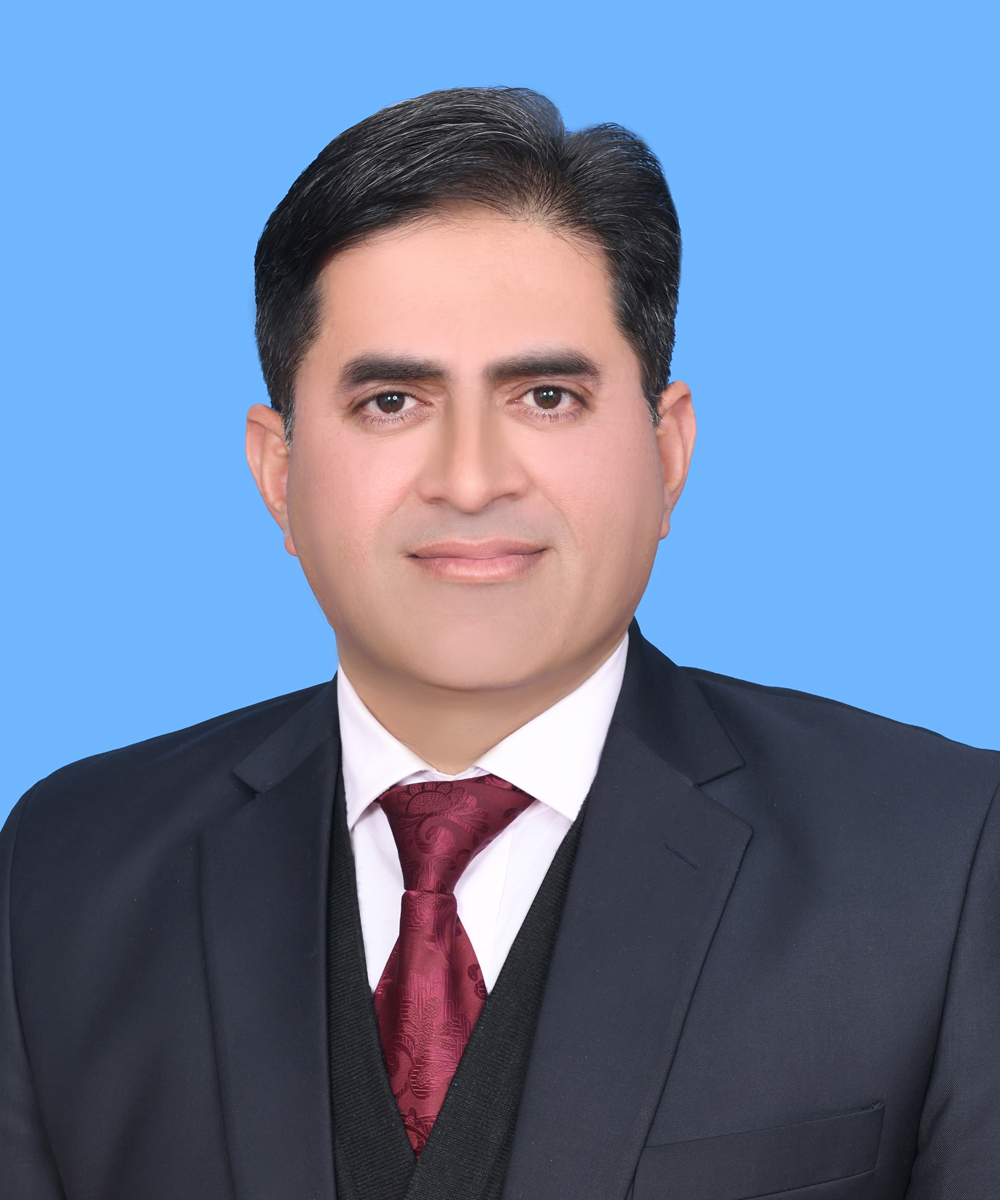 Dr. Sohail Nadeem (T.I, Fellow PAS)				Professor (Tenured)
Chairman Department of Mathematics 			Quaid-I-Azam University Islamabad, Pakistan        	    orcid.org/0000-0002-1052-011X										     Scopus Author ID: 15744312500					     H-Index 62 Citations 16500+					     H-Index 55 ISI Web of Sciences Citations 12000+www.mendeley.com/profiles/sohail-nadeem/?dgcid=Mendeley_Desktop_Profilewww.linkedin.com/in/prof-dr-sohail-nadeem-t-i-394a6930/www.researchgate.net/profile/Prof_Dr_Sohail_Nadeemhttps://publons.com/researcher/3138004/sohail-nadeem/EducationPost Doc from Yonsei University South Korea 2011.Degrees from Quaid-i-Azam University, Islamabad, PakistanPh.D. in Mathematics, 2004, Area of specialization: Applied Mathematics (Non-Newtonian fluid Mechanics)M. Phil in Mathematics, 2000, Area of specialization: Applied MathematicsM. Sc. In Mathematics, 1998Awards and HonorsBecome the Fellow Pakistan Academy sciences in 2019. Adjunct Professor at Ton Duc Thang University Vietnam from October 2019-2020.Awarded Best university teacher award for the year 2015 in 2016 by Higher education commission of Pakistan.Awarded PAS gold medal in Mathematics for the year 2016 by Pakistan academy of sciences.Third Top Mathematician of Pakistan for the year 2017, according to PCST award list.Productive scientist Award for A Category by PCST for the year 2015 and is on 4th position in Pakistan among all the scientists.According to PCST ranking declared top third Mathematician of Pakistan for the year 2014, and top Eleven Scientist of (all categories) Pakistan.Awarded the letter of outstanding author of Applied mathematics and Mechanics (English Edition) for the year 2014.Ambassador of ICM 2014 which will be held in Korea in this summer.Productive scientist Awards by PCST for the years 2012-2013 A category.Recipient of Best young researcher scholar award for the year 2011 awarded by HEC in 2013.Productive scientist Award for A Category by PCST for the year 2012.Recipient of Salam prize for Mathematics for the year 2012 by Third World Academy of Sciences ICTP, Italy.Selected Member Pakistan Academy of Sciences from 2012 by Pakistan Academy of Sciences.Received two appreciation letters from Communications in Nonlinear Science and Numerical Simulation for top cited articles of 2007-2011.Productive scientist Award for A Category by PCST for the year 2011.Awarded Tamgha-i-Imtiaz by government Pakistan for the year 2012.Successfully completed a research project of more than one million awarded by HEC for the years 2010-2012.Young fellow TWAS by third world Academy of Sciences, Italy, for the years 2011-2016.Visiting Fellow at Yonsei University Seoul Korea for summer 2011.Awarded Research project of more than one Million by higher education commission of Pakistan for the years 2010-2012, which is completed.Successfully supervised 20 Ph.D. Students and more than 70 M. Phil students.Reviewer of more than 100 international journals with high impact factor.Awarded Razi-ud-Din Gold medal by Pakistan Academy of Sciences for the year 2008.Receipient of productivity allowance from Pakistan council for science and technology every year from 2006 to 2010.Razi-ud-Din Scholarship during Ph.D.3rd Position in M.Phil Mathematics.University merit Fellowship during M.Phil.Academics AppointmentsChairman Department of Mathematics, Quaid-i-Azam University Islamabad, Jan.2019 to date.Professor at Quaid-i-Azam University Islamabad from August. 2015 to date.Associate Professor at Quaid-i-Azam University Islamabad from Feb. 2011 to 25 August 2015.Assistant Professor at Quaid-i-Azam University Islamabad from December 2005 to Feb. 2011.Assistant Professor at COMSATS Institute of Information Technology Abbottabad from April 2003 to Feb. 2005.Lecturer at COMSATS Institute of Information Technology Abbottabad from May 2002 to April 2003.Two years research experience as junior research assistant at Mathematics department Quaid-i-Azam University from 1998 to 2000.Senior research assistant department of Mathematics, Quaid-i-Azam University Islamabad from 2000 to 2004.Administrative ExperienceChairman Department of Mathematics, Quaid-i-Azam University, Islamabad Jan.2019-to date.Chairman Auction Committee Quaid-i-Azam University Islamabad 2015 to date Member of Various committees of Quaid-i-Azam university and other universities in Pakistan.Member HEC M.Phil/Ph.D. review Committee. Worked as Resident Officer Quaid-i-Azam University 2017.Incharge VFH Houses Quaid-i-Azam University Islamabad 2015-2019.Incharge Departmental Computer Lab.Running research Lab where Dr. Sohail Nadeem Has successfully supervised More than 100 Research scholars including 20 Ph.D.’s and more than 80 M. Phil Graduates.Research PublicationsT. Hayat, S. Nadeem, S. Asghar and A. M. Siddiqui, Fluctuating flow of a third order fluid on a porous plate in a rotating medium, International J. Non-Linear Mechanics, 36(2001) 901-916. Impact Factor = 1.209.T. Hayat, S. Nadeem, S. Asghar and A. M. Siddiqui, MHD rotating flow of a third-grade fluid on an oscillating porous plate, Acta Mechanica, 152(2001)177-190. Impact Factor = 1.292.T. Hayat, S. Nadeem, S. P. Pudasaini and S. Asghar, Fluctuating flow of a third order fluid past an infinite plate with variable suction, Archives of Mechanics, 55(2003)305-324. Impact Factor = 0.396.T. Hayat, S. Nadeem, S. Asghar and A. M. Siddiqui, An Oscillating Hydromagnetic Non-Newtonian Flow in a Rotating System, Applied Mathematics Letters, 17(2004)609-614. Impact Factor = 1.371T. Hayat, S. Nadeem, and S. Asghar, Periodic unidirectional flows of a viscoelastic fluid with the fractional Maxwell model, Applied Mathematics and Computation, 151(2004)153-161. Impact Factor = 1.317.T. Hayat, S. Nadeem, K. Hutter and S. Asghar, Unsteady Hydromagnetic Flow of a conducting second grade Fluid, Z. Angew Math. Phys. (ZAMP), 55(2004)626-641. Impact Factor = 0.955.T. Hayat, S. Nadeem and S. Asghar, Hydromagnetic Couette flow of an Oldroyd-B fluid in a rotating system, Int. J. Eng. Sci, 42(2004)65-78. Impact Factor = 1.210.T. Hayat, S. Nadeem K. Hanif and S. Asghar, Magnetohydrodynamic rotating flow of a second-grade fluid with a given volume flow rate variation, Meccanica, 39(2004)483-488. Impact Factor = 1.558.Masood Khan, S. Nadeem, T. Hayat, and A. M. Siddiqui, Unsteady Motions of a Generalized Second grade fluid, Mathematical and Computer Modelling, 41(2005)629-637. Impact Factor = 1.34.T. Hayat, S. Nadeem, S. Asghar and A. M. Siddiqui, Effects of hall current on unsteady flow of a second-grade fluid in a rotating system, Chem. Eng. Comm., 192(2005)1272-1284.S. Asghar, S. Nadeem, K. Hanif and T. Hayat, Analytic solutions of Stokes second problem in second grade fluid, Mathematical Problems in Engineering 2006(2006)1-8. Impact Factor = 0.777.T. Hayat, S. Nadeem, S. Asghar and A. M. Siddiqui, Unsteady MHD flow due to eccentrically rotating porous disk and a third grade Fluid at infinity, Int. Appl. Mech. Eng, 11(2006)415-419. Impact Factor = 0.000.S. Nadeem, Hall effects on unsteady motions of a generalized second grade fluid through a porous medium, Journal of Porous Media, 8(2006)779-788. Impact Factor = 0.707.M. Hameed and S. Nadeem, Unsteady MHD flow of a non-Newtonian fluid on a porous plate, Journal of Mathematical Analysis and Applications, 325(2007)724-733. Impact Factor = 1.001.S. Nadeem, General periodic flows of fractional Oldroyd-B fluid for an edge, Physics Letters A, 368(2007)181-187. Impact Factor = 1.632.M. Sajid, M. Awais, S. Nadeem, T. Hayat, The influence of slip condition on thin film flow of a fourth-grade fluid by the homotopy analysis method, Computers & Mathematics with Applications, 56(2008)2019-2026. Impact Factor = 1.747.S. Nadeem, M. Awais, Thin film flow of an unsteady shrinking sheet through porous medium with variable viscosity, Physics Letters A, 372(2008)4965-4972. Impact Factor = 1.632.S. Nadeem, S. Asghar, T. Hayat and Mazhar Hussain, The Rayleigh Stokes problem for rectangular pipe in Maxwell and second grade fluid, Meccanica, 43(2008)495-504. Impact Factor = 1.558.S. Nadeem and M. Ali, Analytical solutions for pipe flow of a fourth-grade fluid with Reynold and Vogel’s models of viscosities, Communications in Nonlinear Science and Numerical Simulation, 14(2009)2073-2090. Impact Factor = 2.806.S. Nadeem, N. S. Akbar, Effects of heat transfer on the peristaltic transport of MHD Newtonian fluid with variable viscosity: Application of Adomian decomposition method, Communications in Nonlinear Science and Numerical Simulation, 14(2009)3844-3855. Impact Factor = 2.806.S. Nadeem, N. S. Akbar, Influence of heat transfer on a peristaltic transport of Herschel Bulkley fluid in a non-uniform inclined tube, Communications in Nonlinear Science and Numerical Simulation, 14(2009)4100–4113. Impact Factor = 2.806.S. Nadeem, T. Hayat, N. S. Akbar and M. Y. Malik, On the influence of heat transfer in peristalsis with variable viscosity, International Journal of Heat and Mass Transfer 52 (2009)4722–4730. Impact Factor = 2.407.S. Nadeem, S. Akram, Peristaltic transport of a hyperbolic tangent fluid model in an asymmetric channel, Zeitschrift fur Naturforschung A., 64a (2009)559-567. Impact Factor = 0.94.M. Y. Malik, A. Hussain, S. Nadeem and T. Hayat, Flow of a third grade  fluid between coaxial cylinders with variable viscosity, Zeitschrift fur Naturforschung, 64a(2009)588-596. Impact Factor = 0.94.S. Nadeem, S. Abbasbandy, M. Hussain, Series solutions of boundary layer flow of a Micropolar fluid near the stagnation point towards a shrinking sheet, Zeitschrift fur Naturforschung, 64a (2009)575-582. Impact Factor = 0.94.S. Nadeem, Thin film flow of a third-grade fluid with variable viscosity, Zeitschrift fur Naturforschung, 64a (2009)553-558. Impact Factor = 0.94.S. Nadeem, N. S. Akbar, Influence of heat transfer on a peristaltic flow of Johnson Segalman fluid in a non-uniform tube, International communications in heat and mass transfer, 36(2009)1050-1059. Impact Factor = 1.892.S. Nadeem, N. S. Akbar, Peristaltic flow of a Jeffrey fluid with variable viscosity in an asymmetric channel, Zeitschrift fur Naturforschung, 64a (2009)713 – 722. Impact Factor = 0.94.S. Nadeem, A. Hussain, M. Y. Malik and T. Hayat, Series solutions for the stagnation flow of a second-grade fluid over shrinking sheet, Applied Mathematics and Mechanics, 30(2009) 1255-1262. Impact Factor = 0.558.S. Nadeem, A. Hussain, MHD flow of a viscous fluid on a non-linear porous shrinking sheet by Homotopy analysis method, Applied Mathematics and Mechanics, 30(2009)1569-1578. Impact Factor = 0.558.S. Nadeem, N. S. Akbar and M. Y. Malik, Exact and numerical solutions of a micropolar fluid in a vertical Annulus, Numerical methods for partial differential equation, 26(2009) 1660-1674. Impact Factor = 1.404.S. Nadeem, T. Hayat, M. Y. Malik and S. A. Rajput, Thermal radiations effects on the flow by an exponentially stretching surface: a series solution, Zeitschrift fur   Naturforschung, 65a (2009)1-9. Impact Factor = 0.94.S. Nadeem, N. S. Akbar and M. Hameed, Peristaltic transport and heat transfer of an MHD Newtonian fluid with variable viscosity, International Journal for Numerical Methods in Fluids, 63(2010)1375-1393. Impact Factor = 1.176.S. Nadeem, T. Hayat, S. Abbasbandy, M. Ali, Effects of partial slip on a fourth-grade fluid with variable viscosity: An analytic solution, Nonlinear Analysis: Real World Applications, 11(2010) 856-868. Impact Factor = 2.043.T. Hayat, S. Nadeem, R. Ellahi, S. Asghar, The influence of Hall current in a circular duct, Nonlinear Analysis: Real World Applications, 11(2010)184-189. Impact Factor = 2.043.S. Nadeem, S. Akram, Peristaltic flow of a Williamson fluid in an asymmetric channel, Communications in Nonlinear Science and Numerical Simulation, 15(2010)1705-1716.  Impact Factor = 2.806.S. Nadeem, S. Akram, Heat transfer in a peristaltic flow of MHD fluid with partial slip, Communications in Nonlinear Science and Numerical Simulation, 15(2010)312-321. Impact Factor = 2.806.S. Nadeem, S. Akram, Slip effects on the peristaltic flow of a Jeffrey fluid in an asymmetric channel under the effect of induced magnetic field, International Journal for Numerical Methods in Fluids, 63(2010)374-394. Impact Factor = 1.176.S. Nadeem, A. Hussain and M. Khan, HAM solutions for boundary layer flow in the region of the stagnation point towards a stretching sheet, Communication in Nonlinear Sci. Numer. Simul, 15(2010)475-481. Impact Factor = 2.806.S. Nadeem, A. Hussain and M. Khan, Stagnation Flow of a Jeffrey Fluid over a Shrinking Sheet, Zeitschrift fur Naturforschung, 65a (2010)540-548. Impact Factor = 0.94.S. Nadeem, N. S. Akbar and M. Y. Malik, Numerical solutions of peristaltic flow of a Newtonian fluid under the effects of magnetic field and heat transfer in porous concentric tubes, Zeitschrift fur Naturforschung, 65a (2010)369-380. Impact Factor = 0.94.S. Nadeem, N.  S. Akbar, Influence of heat transfer on peristaltic transport of a Johnson Segalman fluid in an inclined asymmetric channel, Communication in nonlinear science and numerical simulation, 15(2010)2860-2877. Impact Factor = 2.806.S. Nadeem, N.  S. Akbar, N. Bibi, S. Ashiq, Influence of heat and mass transfer on peristaltic flow of a third order fluid in a Diverging tube, Communication in nonlinear science and numerical simulation, 15(2010)2916-2931. Impact Factor = 2.806.S. Nadeem, N. S. Akbar, Corrigendum to ‘‘Effects of heat transfer on the peristaltic transport of MHD Newtonian fluid with variable viscosity: Application of Adomian decomposition method”. Communication in nonlinear science and numerical simulation, 15(2010)1419–1420. Impact Factor = 2.806.S. Nadeem, N. S. Akbar, Effects of temperature dependent viscosity on peristaltic flow of a Jeffrey-six constant fluid in a non-uniform vertical tube, Communication in nonlinear science and numerical simulation, 15(2010)3950-3964. Impact Factor = 2.806.S. Nadeem, N. Faraz, Thin film flow of a second-grade fluid over a stretching/shrinking sheet with variable temperature dependent viscosity, Chinese physics letters, (2010) 27(3):034704. Impact Factor = 0.731.S. Nadeem, N. S. Akbar, Effects of induced magnetic field on the peristaltic flow of Johnson Segalman fluid in a vertical symmetric channel, Applied Mathematica and Mechanics 31(2010)969-978. Impact Factor = 0.558.S. Nadeem, N. S. Akbar, Influence of heat and mass transfer on a peristaltic motion of a Jeffrey-six constant fluid in an annulus, Heat and Mass transfer, 46(2010)485-493. Impact Factor = 0.896.S. Nadeem, N. S. Akbar, Erratum to "Influence of heat transfer on a peristaltic transport of Herschel--Bulkley fluid in a non-uniform inclined tube" [Commun Nonlinear Sci Numer Simulat 14(2009)4100-4113.], Communication in nonlinear science and numerical simulation, 15(2010)4241. Impact Factor = 2.806.S. Nadeem, S. Akram, Influence of inclined Magnetic field on the peristaltic flow of a Williamson fluid model in an inclined symmetric and asymmetric channel, Mathematical and Computer Modelling, 52(2010)107-119. Impact Factor = 1.346.N. S. Akbar and S. Nadeem, Simulation of heat and chemical reactions on Reiner Rivlin fluid model for blood flow through a tapered artery with a stenosis, Heat and Mass transfer, 46(2010)531-539. Impact Factor = 0.896.S. Nadeem and N. S. Akbar, Simulation of second grade fluid model for blood flow through a tapered artery with a stenosis, Chinese physics letters, 27(2010)068701. Impact Factor = 0.731.S. Nadeem and N. S. Akbar, Influence of temperature dependent viscosity on peristaltic transport of a Newtonian fluid: Application of an endoscope, Applied Mathematics and Computation, 216(2010)3606-3619. Impact Factor = 1.317.S. Nadeem, N. S. Akbar, Effects of heat and mass transfer on peristaltic flow of Carreau fluid in a vertical annulus, Zeitschrift fur   Naturforschung, 65a(2010)1-12. Impact Factor = 0.94.S. Nadeem, N.  S. Akbar, Influence of radially varying MHD on the peristaltic flow in an annulus with heat and mass transfer, Taiwan Institute of chemical engineers, 41(2010)286-294. Impact Factor = 2.138.S. Nadeem, S. Akram, Pristaltic flow of a Jeffrey fluid in a rectangular duct, Nonlinear Analysis Real World Application, 11(2010)4238-4247. Impact Factor = 2.043.S. Nadeem, S. Akram, Influence of heat transfer and magnetic field on a peristaltic transport of a Jeffrey fluid in an asymmetric channel with partial slip, Zeitschrift fur   Naturforschung, 65a (2010)483 – 494. Impact Factor = 0.94.S. Nadeem and N. S. Akbar, Peristaltic flow of Sisko fluid in a uniform inclined tube, Acta Mechanica sinica. 26(2010)675 – 683. Impact Factor = 0.860.S. Nadeem and N. S. Akbar and T. Hayat , Effects of variable viscosity on the peristaltic motion in a third order fluid, Zeitschrift fur Naturforschung, 65a(2010 )1-10. Impact Factor = 0.94.S. Nadeem and N. S. Akbar, Series solutions for the peristaltic flow of a tangent hyperbolic fluid in a uniform inclined tube, fur Naturforschung, 65a (2010)1-9. Impact Factor = 0.94.S. Nadeem and N. S. Akbar, Numerical solutions of peristaltic flow of a Jeffrey-six constant fluid with variable MHD, Zeitschrift fur   Naturforschung, 65a (2010)911-918. Impact Factor = 0.94.S. Nadeem, A. Hussain, Effects of heat transfer on the stagnation flow of a third order fluid over a shrinking sheet, Zeitschrift für Naturforschung A, 65a (2010)969-994. Impact Factor = 0.94.S. Nadeem, N. S. Akbar and S. Ashiq, Simulation of heat and chemical reactions on the peristaltic flow of a Johnson Segalman fluid in an endoscope, International Journal of Non-linear Science and Numerical Simulation, 11(2010)873-885. Impact Factor = 1.484.S. Nadeem, M. Hussain and M. Naz, MHD Stagnation flow of a micropolar fluid through porous medium, Meccanica 45(2010)869-880. Impact Factor = 1.558.S. Nadeem and N. S. Akbar, Peristaltic flow of Walter's B fluid in a uniform inclined tube, Journal of Biorheology, 24(2010)22-28. Impact Factor = 1.93.S. Nadeem and N. S. Akbar, Application of radially varying magnetic field on a peristaltic flow of non-Newtonian fluid in the presence of heat and mass transfer, Heat transfer Asian Research, 39(2010)555-574. Impact Factor = 0.000.S. Nadeem, M. Awais, thin film flow of a non-newtonian fluid down a vertical cylinder through a porous medium, Journal of Porous Media, 13(2010)973-980. Impact Factor = 0.707.S. Nadeem, N.  S. Akbar, Influence of heat and chemical reactions on the peristaltic flow of a Johnson Segalman fluid in a vertical asymmetric channel with induced MHD, Taiwan Institute of chemical engineers, 42(2011)58-66.  Impact Factor = 2.110.S. Nadeem, S. Akram, Peristaltic flow of a couple stress fluid under the effect of induced magnetic field in an asymmetric channel, Archives of applied Mechanics, 81(2011)97–109. Impact Factor = 0.95.N. S. Akbar, T. Hayat, S. Nadeem and Awatif A. Hendi, Effects of slip and heat transfer on the  peristaltic flow of a third order fluid in an inclined asymmetric channel, International Journal of Heat and Mass Transfer, 54(2011)1654-1664. Impact Factor = 2.407.S. Nadeem, N.  S. Akbar, Influence of heat and chemical reactions on Walter's B fluid model for blood flow through a tapered artery, Taiwan Institute of chemical engineers, 42(2011)67-75.  Impact Factor = 2.110.S. Nadeem, N. S. Akbar and K. Vajravelue, Peristaltic flow of a Sisko fluid in an endoscope analytical and numerical solutions, International Journal of Computer mathematics, 88(2011)1013–1023. Impact Factor = 0.499.N. S. Akbar and S. Nadeem, Simulation of heat transfer on the peristaltic flow of a Jeffrey-six constant fluid in a diverging tube, International Communication in Heat and Mass transfer, 38(2011)154-159. Impact Factor = 1.892.S. Nadeem, N. S. Akbar, T. Hayat and Awatif A Hendi, Power law fluid model for blood flow through a tapered artery with a stenosis, Applied Mathematics and Computation, 217 (2011)7108-7116. Impact Factor = 1.317.S. Nadeem and S. Akram, Peristaltic flow of a Maxwell model through porous boundaries in a porous medium, Transport in Porous media, 86(2011)895-909.  Impact Factor = 1.168.Emna Gargouri-Ellouze, N. S. Akbar and S. Nadeem, Modelling Nonlinear Bivariate Dependence Using the Boubaker Polynomials Copula: Application to Infiltration Rainfall Patterns in Saddine-1 (Makthar, Northern Tunisia), Studies in Nonlinear Sciences, 2 (2011)13-18. Impact Factor = 0.000.S. Nadeem and S. Akram, Magnetohydrodynamics peristaltic flow of a hyperbolic tangent fluid in a vertical asymmetric channel with heat transfer, Acta Mechanica Sinica, 27(2011)237-250. Impact Factor = 0.860.S. Nadeem, N. S. Akbar, T. Hayat and Awatif A Hendi, Peristaltic flow of Walter’s B fluid in an endoscope, Applied Mathematics and Mechanics, 32(2011)689-700.   Impact Factor = 0.558.S. Nadeem and N. S. Akbar, Exact and numerical simulation of peristaltic flow of a non-Newtonian fluid with inclined magnetic field in an endoscope, International Journal for Numerical Methods in Fluids, 66(2011)919-934. Impact Factor = 1.176.S. Nadeem and N. S. Akbar, Numerical solutions of peristaltic flow of Williamson fluid with radially varying MHD in an endoscope, International Journal for Numerical Methods in Fluids, 66(2011)212-220. Impact Factor = 1.176.S. Nadeem and N. S. Akbar, Numerical analysis of peristaltic transport of a tangent hyperbolic fluid in an endoscope, Journal of Aerospace engineering, 24(2011)309-317. Impact Factor = 0.697.N. S. Akbar, T. Hayat, S. Nadeem and Awatif A. Hendi, Effects of heat and mass transfer on the peristaltic flow of hyperbolic tangent fluid in an annulus, International Journal of Heat and Mass Transfer, 54(2011)4360-4369. Impact Factor = 2.407.M. Y. Malik, A. Hussain, and S. Nadeem, Flow of a Jeffrey-six constant fluid between coaxial cylinders with heat transfer, Communications in theoretical physics, 56(2011)345-351. Impact Factor = 0.747.N. S. Akbar and S. Nadeem, Jeffrey fluid model for blood flow through a tapered artery with a stenosis, J. of Mechanics in Medicine and Biology, 11(2011)529-545. Impact Factor = 0.468.S. Nadeem and N. S. Akbar, Effects of heat and chemical reactions on peristaltic flow of Newtonian fluid in a diverging tube with inclined MHD, Asia Pascific journal of chemical engineering, 6(2011)659-668. Impact Factor = 0.758.S. Nadeem, S. Zaheer and Ti. Fang, Effects of thermal radiation on the boundary layer flow of a Jeffrey fluid over an exponentially stretching surface, Numerical Algorithms, 57(2011)187-205. Impact Factor = 1.402.N. S. Akbar and S. Nadeem, Analytical and numerical solutions of peristaltic flow of Williamson fluid model in an endoscope, J. of Mechanics in Medicine and Biology, 11(2011)941-957. Impact Factor = 0.468.N. S. Akbar and S. Nadeem, Combined effects of heat and chemical reactions on the peristaltic flow of Carreau fluid model in a diverging tube, Int.  J. of Numerical Methods in fluid, 67(2011)1818-1832. Impact Factor = 1.176.   S. Nadeem, N. S. Akbar and T. Naz, The numerical and analytical solution of peristaltic flow of a Jeffrey fluid in an inclined tube with partial slip, J. of Mechanics in Medicine and Biology, 11(2011)773-802. Impact Factor = 0.468.S. Nadeem and N. S. Akbar, Influence of heat transfer and variable viscosity in vertical porous annulus with peristalsis, Journal of porous media, 14(2011)849-863. Impact Factor = 0.707.S. Nadeem and N. S. Akbar, T. Hayat and Awatif A. Hendi. Numerical and series solutions of the peristaltic motion of an Oldroyd 8-constant fluid in an endoscope, Computer Methods in Biomechanics and Biomedical Engineering, 14(2011)987–993. Impact Factor = 0.849.T. Hayat, M. Hussain and S. Nadeem, Falkner-Skan wedge flow of a power-law fluid with mixed convection and porous medium, Computers and Fluids, 49(2011)22–28. Impact Factor = 1.81. M. Y. Malik, Azad Hussain, and S. Nadeem, Analytical treatment of an Oldroyd-8 constant fluid between the coaxial cylinder with variable viscosity, Communications in theoretical physics, 56 (2011)933–938. Impact Factor = 0.747.S. Nadeem, N. S. Akbar, Ahmet Yildirm, Anwar Hussain and Mohamed Ali, Series Solutions for the Stagnation Flow of' a Maxwell Fluid over a Shrinking Sheet, Composites: Mechanics, Compositions Applications, 2(2011)1-15.  Impact Factor = 0.000.N. S. Akbar, S. Nadeem, Endoscopic Effects on Peristaltic Flow of a Nanofluid, Communications in Theoretical Physics, 56(2011)761–768. Impact Factor =0.747.S. Nadeem, N. S. Akbar, T. Hayat and Awatif A Hendi, Influence of heat and mass transfer on Newtonian bio magnetic fluid of blood flow through a tapered porous arteries with a stenosis, Transport in porous media, 91(2012)81–100. Impact Factor = 1.811.U˘gur Y¨ucel, Emna Gargouri-Ellouze, KaremBoubaker, G¨okmen Atlıhan, Hasan C¸ allıo˘glu, E. Sahin Conkur, Ahmet G¨okdo˘gan, MehmetMerdan, Muzaffer Topcu, N. Sher Akbar, S. Nadeem, and Ahmet Yıldırım, Comparative Analysis of Free Optical Vibration of Lamination Composite Optical Beams Using the Boubaker Polynomials Expansion Scheme and the Differential QuadratureMethod, International Scholarly Research Network, Volume (2012), Article ID 243672, 5, Impact Factor = 0.000N. S. Akbar and S. Nadeem, Characteristics of heating scheme and mass transfer on the peristaltic flow for an Eyring-Powell fluid in an endoscope, International Journal of Heat and Mass Transfer, 55(2012)375-383. Impact Factor = 2.407.N. S. Akbar, T. Hayat, S. Nadeem, and S. Obaidat, Peristaltic flow of a Williamson fluid in an inclined asymmetric channel with partial slip and heat transfer, International Journal of Heat and Mass Transfer, 55(2012)1855–1862. Impact Factor = 2.407.S. Nadeem and N. S. Akbar, Endoscopic and heat transfer effects on the peristaltic flow of a third order fluid with chemical reactions, Asia Pacific journal of chemical engineering, 7(2012)45-54. Impact Factor = 0.758.S. Nadeem and S. Akram, Influence of inclined magnetic field on peristaltic flow of a Jeffrey fluid with heat and mass transfer in an inclined symmetric or asymmetric channel, Asia Pascific journal of chemical engineering, 7(2012)33-44.   Impact Factor = 0.758.   S. Nadeem and N. S. Akbar, Effects of heat and mass transfer on peristaltic flow of Williamson fluid in a vertical annulus, Meccanica, 47(2012)141–151. Impact Factor = 1.558.N. S. Akbar, S. Nadeem, T. Hayat and Awatif A. Hendi. Peristaltic flow of a nanofluid in a non-uniform tube, Heat and Mass transfer, 48(2012)451-459. Impact Factor = 0.896.N. S. Akbar, S. Nadeem, T. Hayat and Awatif A. Hendi, Erratum to “Peristaltic flow of a nanofluid in a non-uniform tube”, Heat and Mass transfer, 48(2012)425. Impact Factor = 0.896.M. Y Malik, I. Zehra, and S. Nadeem, Numerical treatment of Jeffrey fluid with pressure dependent viscosity, International Journal of Numerical Methods in fluids, 68(2012)196-209. Impact Factor = 1.176.N. S. Akbar and S. Nadeem, Simulation of variable viscosity and Jeffrey fluid model for blood flow through a tapered artery with a stenosis, Communications in Theoretical Physics, 57(2012)133–140. Impact Factor =   0.747. N. S. Akbar, S. Nadeem and C. Lee, Peristaltic flow of a Prandtl fluid model in an asymmetric channel, International Journal of Physical Sciences, 7(2012)687–695. Impact factor =0 .516.N. S. Akbar, S. Nadeem and C. Lee, Influence of heat transfer and chemical reactions on Williamson fluid model for blood flow through a tapered artery with a stenosis, Asian Journal of Chemistry, 24(2012)2433-2441. Impact Factor = 0.266.N. S. Akbar, S. Nadeem, Peristaltic flow of a Phan-Thien-Tanner nanofluid in a diverging tube, Heat transfer Asian Research, 41(2012)10-22. Impact Factor = 0.000.S. Nadeem and C. Lee, Boundary layer flow of nanofluid over an exponentially stretching surface, Nanoscale research letters, 7(2012)94. Impact Factor = 2.726.S. Nadeem, N. S. Akbar and M. Ali, Endoscopic effects on the peristaltic flow of an Eyring–Powell fluid, Meccanica, 47(2012)687–697. Impact Factor = 1.558.N. S. Akbar and S. Nadeem, Analytical and numerical analysis of Vogel's model of viscosity on the peristaltic flow of Jeffrey fluid, Aerospace Engineering, 25(2012)64-70. Impact Factor = 0.697.N. S. Akbar, S. Nadeem, T. Hayat and Awatif A Hendi, Effects of heat and chemical reaction on Jeffrey fluid model with stenosis, Applicable analysis, 91(2012)1631-1647. Impact Factor = 0.633.N. S. Akbar, S. Nadeem, T. Hayat and Awatif A Hendi, Simulation of heating scheme and chemical reactions on the peristaltic flow of an  Eyring-Powell fluid, International Journal of Numerical Methods for Heat and Fluid Flow, 22(2012)764 - 776. Impact Factor = 0.758.S. Nadeem, S. Akram, T. Hayat and Awatif A Hendi, Peristaltic flow of a Carreau fluid in a rectangular duct, Journal of Fluids Engineering, 134(2012)041201. Impact Factor = 0.747.N. S. Akbar and S. Nadeem, Peristaltic flow of a Jeffrey fluid with Reynold,s model of viscosity, International Journal of Numerical Methods for Heat and Fluid Flow, 25(2012)64–70. Impact Factor = 1.176.S. Nadeem, N. S.  Akbar, M. Y. Malik, C. Lee, Peristaltic flow of a Jeffrey-six constant fluid in a uniform inclined tube, International Journal of Numerical Methods in fluids, 69(2012) 1550-1565. Impact Factor = 1.058.N. S. Akbar, S. Nadeem, T. Hayat, A. Alsaedi, Heat transfer analysis for the peristaltic flow of chyme in small intestine: A theoretical study, Journal of Mechanics in Medicine and Biology, 12(2012)1-11. Impact Factor = 0.493.N. S. Akbar, S. Nadeem, T. Hayat., and Awatif A. Hendi, Peristaltic flow of a nanofluid with slip effects, Meccanica, 47(2012)1283-1294, Impact Factor = 1.558.N. S. Akbar, S. Nadeem., T. Hayat, S. Obaidat, Peristaltic flow of a Tangent hyperbolic fluid in an inclined asymmetric channel with slip and heat transfer, Progress in Computation fluid dynamics, 12(2012)363-374. Impact Factor = 0.451.S. Akram and S. Nadeem, Simulation of heat and mass transfer on peristaltic flow of hyperbolic tangent fluid in an asymmetric channel, International Journal of Numerical Methods in fluids, 70(2012)1475-1493. Impact Factor = 1.176.S. Nadeem, A. Rehman, K. Vajravelu, J. Lee, C. Lee, Axisymetric stagnation flow of a micropolar nanofluid in a moving cylinder, Mathematical Problem in Engineering, 2012(2012)1-18. Impact Factor = 0.777.M. Y. Malik, A. Hussain and S. Nadeem, Flow of a non-Newtonian nanofluid between coaxial cylinders with variable viscosity, Zeitschrift für Naturforschung A, 67a (2012)255 – 261. Impact Factor = 0.929.N. S. Akbar, S. Nadeem and M. Ali, Influence of heat and chemical reactions on hyperbolic tangent fluid model for blood flow through a tapered artery with a stenosis, Heat Transfer Reserch, 43(2012)69-94. Impact Factor = 0.078.S. Nadeem, A. Rehman, C. Lee, J. Lee, Boundary layer flow of second grade fluid in a cylinder with heat transfer, Mathematical Problems in Engireeing, 2012(2012)1-13.  Impact Factor = 0.777.S. Nadeem, A. Rehman, M. Ali, The boundary layer flow and heat transfer of a nanofluid over a vertical slender cylinder, Journal of Nanoengineering and Nanosystems, 226(2012)1-9. Impact Factor = 0.000.N. S. Akbar, S. Nadeem, Peristaltic flow of Reiner-Rivlin fluid in an endoscope, Composites: Mechanics, Computations, Applications, An International Journal, 3(2012)63-77. Impact Factor = 0.000.N. S. Akbar, S. Nadeem, T. Hayat, Simulation of thermal and velocity slip on the peristaltic flow of a Johnson–Segalman fluid in an inclined asymmetric channel, International Journal of Heat and Mass Transfer, 55(2012)5495–5502. Impact Factor = 2.407.N. S. Akbar, S. Nadeem, Thermal and velocity slip effects on the peristaltic flow of a six constant Jeffrey fluid model, International Journal of Heat and Mass Transfer, 55 (2012)3964–3970. Impact Factor = 2.407.N. S. Akbar, S. Nadeem and Changhoon Lee, Influence of heat and mass transfer on Phan-Thien-Tanner fluid model for blood flow through a tapered artery with a stenosis, Scientific Research and Essays, 7(2012)3737-3750. Impact Factor = 0.413.S. Akram, A. Ghafoor, S. Nadeem, Mixed convective heat and Mass transfer on a peristaltic flow of a non-Newtonian fluid in a vertical asymmetric Channel, Heat Transfer Asian Research, 41(2012)613-633, Impact Factor =0.000.T. Hayat, M. Hussain, Awatif A. Hendi, S. Nadeem, MHD stagnation point flow towards a heated shrinking surface subject to heat generation/absorption, Applied Mathematics and Mechanics, 33(2012)631-648. Impact Factor = 0.558.R. Ellahi, A. Riaz, S. Nadeem, and M. Ali, Peristaltic flow of Carreau fluid in a rectangular duct through a porous medium, Mathematical Problems in Engineering, 2012(2012)1-24.  Impact Factor = 0.777.S. Nadeem, R. Ul. Haq and C. Lee, MHD flow of a Casson fluid over an exponentially shrinking sheet, Scientia Iranica, 19(2012)1550-1553. Impact Factor = 0.348.S. Akram, S. Nadeem, Numerical and analytical solutions of peristaltic transport of a six constant Jeffreys model of Fluid in a symmetric or asymmetric channel, International Journal of fluid Mechanics Research, 39(2012)238-260. Impact Factor= 0.00.S. Akram, S. Nadeem, A. Ghafoor, C. Lee, Consequences of nanofluid on peristaltic flow in an asymmetric channel, International Journal of Basic & Applied Sciences, 12(2012)75-96.  Impact Factor =0.3.  S. Akram, S. Nadeem, C. Lee, Influence of lateral walls on Peristaltic flow of a Jeffrey fluid in a rectangular duct with partial slip, International Journal of Applied Mathematics, 14(2012)449-463. Impact factor =1.128. S. Akram, S. Nadeem, Simulation of heat and mass transfer on peristaltic flow of hyperbolic tangent fluid in an asymmetric channel, International Journal for Numerical methods in fluids, 70(2012)1475-1493. Impact Factor =1.176.S. Nadeem, and R. U. Haq, MHD Boundary Layer Flow of a Nano Fluid Past a Porous Shrinking Sheet with Thermal Radiation, Journal of Aerospace engineering, (2012) ISSN:1943-5525. Impact Factor = 0.697.A. Rehman, S. Nadeem, Mixed convection heat transfer in micropolar nanofluid over a vertical slender cylinder Chinese Physics Letters, 29(12) (2012)124702. Impact Factor = 0.18.R. Ellahi, A. Riaz, S. Nadeem and M. Ali, Peristaltic Flow of Carreau Fluid in a Rectangular Duct through a Porous Medium, Volume 2012, Article ID 329639, 24. Impact Factor = N. S. Akbar, S. Nadeem, Peristaltic flow of a micropolar fluid with nano particles in small intestine, Applied Nanosciences, 3(2013)461-468. Impact Factor = 0.000.N. S. Akbar, S. Nadeem, T. Hayat and Awatif A. Hendi, Effects of induced magnetic field on the peristaltic flow of an Eyring-Powell fluid, Journal of Aerospace Engineering, 26(2013)835-841. Impact Factor = 0.697.S. Nadeem, Anwar Hussain and Noreen Sher Akbar, Series solutions for the unsteady stagnation point flows of a Non-Newtonian fluid over a shrinking sheet, Journal Composites: Mechanics, Computations, Applications, An International Journal 4(2013)303-318. Impact Factor = 0.000.S. Nadeem and S. Halima, Influence of temperature dependent viscosity and entropy generation on the flow of a Johnson-Segalman fluid, Walailak Journal, 10(2013)553-579.  Impact Factor = 0.000.N. S. Akbar, S. Nadeem, Nano Sutterby fluid model for the peristaltic flow in small intestines, Journal of computational and theoretical nanosciences, 10(2012)2491-2499 in press Impact Factor = 0.912.S. Nadeem, R. Mehmood, N. S. Akbar, Non-orthogonal stagnation point flow of a nano non-Newtonian fluid towards a stretching surface with heat transfer, International Journal of Heat and Mass Transfer, 57(2013)679–689. Impact Factor = 2.407. N. S. Akbar, S. Nadeem, Analytical and numerical study of peristaltic transport of a Johnson-Segalman fluid in an endoscope, Chinies Physics B, 22(2013)014703. Impact Factor = 0.736.S. Nadeem, S. Akram and N. S. Akbar, Simulation of heat and chemical reactions on peristaltic flow of a Williamson fluid in an inclined asymmetric channel, Iranian journal of chemistry and chemical Engineering, 32(2013)93-107. Impact Factor = 0.25S. Akram, S. Nadeem, Influence of induced magnetic field and heat transfer on the peristaltic motion of a Jeffrey fluid in an asymmetric channel: Closed form solutions, Journal of Magnetism and Magnetic Materials, 328(2013)11-20. Impact Factor =1.780.N. S.  Akbar and S. Nadeem, Endoscopic effects on the peristaltic flow of a Jeffrey six-constant fluid model with variable viscosity, Journal of Aerospace Engineering, 26(2013)535-543. Impact Factor = 0.420.N. S. Akbar, S. Nadeem, T. Hayat and Awatif A. Hendi, Influence of mixed convection on blood flow of Jeffrey fluid through a tapered stenosed artery, Journal of thermal sciences, 17(2013)533-546.  Impact Factor = 0.310.S. Nadeem, A. Rehman, Axisymmetric stagnation flow of a nanofluid in a moving cylinder, Computational Mathematics and Modeling, 24(2013)293-306. Impact Factor = 0.000.S. Nadeem, A. Rehman, M. Y. Malik, Boundary layer stagnation-point flow of third grade fluid over an exponentially stretching sheet, Brazilian Society of Chemical Engineering, 30(2013)611-618.  Impact Factor = 0.63.S. Nadeem, S. Ashiq, N. S. Akbar and C. Lee, Peristaltic Flow of Hyperbolic Tangent Fluid in a Diverging Tube with Heat and Mass Transfer, Journal of Energy Engineering, 139(2013)124–135. Impact Factor = 0.483.S. Nadeem, R. Mehmood, N. S. Akbar, Influence of Heat transfer on the non-orthogonal stagnation point flow of a third order fluid towards a stretching surface, Heat transfer Asian research, 42(2013)319-334. Impact Factor = 0.000.N. S. Akbar, S. Nadeem, Biomathematical study of non-Newtonian nanofluid in a diverging tube, Heat transfer Asian research, 42(2013)389-402. Impact Factor = 0.000.S. Nadeem, S. Ijaz, N. S. Akbar, Nano Particle analysis for the steady blood flow of Jeffrey fluid with stenosis with new analytical techniques, Journal of computational and theoretical nanosciences, 10(2013)2751-2765. Impact Factor = 0.912.N. S. Akbar, S. Nadeem, Characteristics of Jeffrey fluid model for peristaltic flow of chyme in small intestine with magnetic field, International Journal of Physical Sciences, 3(2013)152–160. Impact Factor = 0.506.N. S. Akbar, S. Nadeem, Mixed convective Magnetohydrodynamic peristaltic flow of a Jeffrey nanofluid with Newtonian heating, Zeitschrift fur Naturforschung A, 68a(2013) 433 – 441. Impact Factor = 0.94.N. S. Akbar, S. Nadeem, C. Lee, Z. H. Khan and R. Haq, Numerical study of Williamson nano fluid flow in an asymmetric channel, Results in Physics, 3(2013)161–166. Impact Factor = 2.147.N. S. Akbar, S. Nadeem and Changhoon Lee, Biomechanical analysis of Eyring Prandtl fluid model for blood flow in stenosed arteries, International Journal of Nonlinear Sciences and Numerical Simulation, 14(2013)345-353. Impact Factor = 1.484.N. S. Akbar, S. Nadeem, Changhoon Lee and Z. H. Khan, Numerical simulation of nanoparticle fraction for the peristaltic flow of a six constant Jeffrey’s fluid model, Current Nano Sciences, 9(2013)798-803. Impact Factor = 1.356.R. Ellahi, A. Riaz, S. Nadeem, Three-dimensional peristaltic flow of Williamson fluid in a rectangular duct. Indian Journal of Physics, 87(2013)1275-1281. Impact factor= 1.785.R. Ellahi, A. Riaz, S. Nadeem, Three-dimensional peristaltic flow of a Williamson fluid in a rectangular channel having compliant walls. Journal of Mechanics in Medicine and Biology, 14(2013)1-19. Impact Factor =0.758. S. Nadeem, R. Mehmood, N. S. Akbar, Nanoparticle analysis for non-orthogonal stagnation point flow of a third order fluid towards a stretching surface. Journal of Computational and Theoretical Nano science, 10(2013)2737-2747. Impact Factor= 0.912.S. Nadeem, N. S. Akbar, R. U. Haq, Z. H. Khan, Numerical solutions of Magnetohydrodynamic boundary layer flow of tangent hyperbolic fluid towards a stretching sheet. Indian Journal of Physics, 87(2013)1121-1124. Impact Factor =1.78.S. Nadeem, A. Riaz, R. Ellahi, Peristaltic flow of a Jeffrey fluid in a rectangular duct having compliant walls Chemical Industry and Chemical Engineering Quarterly, 19(2013)399-409. Impact Factor= 0.533R. Ellahi, S. U. Rahman, S. Nadeem, Analytical solutions of unsteady blood flow of jeffery fluid through stenosed arteries with permeable walls, Zeitschrift fur Naturforschung Section A Journal of Physical Sciences, 68a (2013)489-498. Impact Factor =0.929.S. Akram, S. Nadeem, M. Hanif, Numerical and analytical treatment on peristaltic flow of Williamson fluid in the occurrence of induced magnetic field, Journal of Magnetism and Magnetic Materials, 346(2013)142-151. Impact Factor= 1.826.R. Ellahi, A. Riaz, S. Nadeem, M. Mushtaq, Series solutions of magnetohydrodynamic peristaltic flow of a jeffrey fluid in eccentric cylinders, Applied Mathematics and Information Sciences, 7(2013)1441-1449. Impact Factor= 0.731.R. Mehmood, S. Nadeem, N. S. Akbar, Non-orthogonal stagnation point flow of a micropolar second grade fluid towards a stretching surface with heat transfer, Journal of the Taiwan Institute of Chemical Engineers, 44(2013)586-595. Impact Factor =2.072.S. Nadeem, S. T. Hussain, C. Lee, Flow of a williamson fluid over a stretching sheet, Brazilian Journal of Chemical Engineering, 30(2013)619-625. Impact Factor =0.89.S. Nadeem, S. Saleem, Analytical treatment of unsteady mixed convection MHD flow on a rotating cone in a rotating frame	, Journal of the Taiwan Institute of Chemical Engineers, 44(2013)596-604. Impact Factor= 2.072.S. Nadeem, E. N.  Maraj, The mathematical analysis for peristaltic flow of hyperbolic tangent fluid in a curved channel, Communications in Theoretical Physics, 59(2013)729-736. Impact Factor =0.954.M. Y. Malik, A. Hussain, S. Nadeem, Boundary layer flow of an Eyring-Powell model fluid due to a stretching cylinder with variable viscosity, Scientia Iranica, 20(2013)313-321. Impact Factor =0.348.M. Hussain, M. Ashraf, S. Nadeem, M. Khan,	Radiation effects on the thermal boundary layer flow of a micropolar fluid towards a permeable stretching sheet, Journal of the Franklin Institute, 350(2013)194-210.  Impact Factor= 2.418.S. Nadeem, R. U. Haq, N. S. Akbar and Z. H. Khan, MHD three-dimensional flow of Casson fluid past a porous linearly Stretching sheet, Alexandria Engineering Journal, 52(2013)577-582. Impact Factor = 0.000.N. S. Akbar, S. Nadeem, Intestinal flow of a couple stress nano fluid in arteries, IEEE Transactions on Nanobioscience, 12(2013)332-339. Impact Factor = 1.82.N. S. Akbar, S. Nadeem, R. U. Haq, Z. H. Khan, Radiation effects on MHD stagnation point flow of nano fluid towards a stretching surface with convective boundary condition, Chinese Journal of Aeronautics, 26(2013)1389-1397. Impact factor=0.83.S. Nadeem, A. Hussain, N. S. Akbar, Series solutions for the unsteady stagnation point flows of a non-Newtonian fluid over a shrinking sheet, International Journal Composites: Mechanics, Computations, Applications, 4(2013)303-318. Impact Factor = 0.000.R. U. Haq, S. Nadeem, N. S. Akbar, C. Lee and Z. H. Khan, Numerical study of boundary layer flow and heat transfer of Oldroyd-B nanofluid towards a stretching sheet, PLoS ONE 8(8): e69811, DOI: 10.1371/journal.pone.006981. Impact Factor = 4.092.S. Nadeem, S. Ijaz, N. S. Akbar, Nano Particle analysis for the steady blood flow of Prandtl fluid with stenosis, International Nano Letters, (2013) DOI:10.1186/2228-5326-3-35. Impact Factor = 0.000.N. S. Akbar, S. Nadeem, Convective heat transfer of a Sutterby fluid in an inclined asymmetric channel with partial slip. Heat Transfer Research, 45(2014)219–240. Impact Factor = 0.868.N. S. Akbar, S. Nadeem, Influence of heat and chemical reactions on the Sisko fluid model for blood flow through a tapered artery with a mild stenosis, Quaestiones Mathematicae, 36(2014)1-21. Impact Factor = 0.412.S.  Akram, Kh. S. Mekheimer, S. Nadeem, Influence of lateral walls on peristaltic flow of a couple stress fluid in a non-uniform rectangular duct, Applied Mathematics and Information Sciences, 8(2014)1127-1133. Impact Factor= 0.731. S. Nadeem, R. Mehmood, N. S. Akbar, Optimized analytical solution for oblique flow of a Casson nano fluid with convective boundary conditions, International Journal of Thermal Sciences, 78(2014)90-100. Impact Factor= 2.742.S. Nadeem, R. U. Haq, Effect of thermal radiation for megnetohydrodynamic boundary layer flow of a nanofluid past a stretching sheet with convective boundary conditions, Journal of Computational and Theoretical Nanoscience, 11(2014)32-40. Impact Factor =0.912.S. Nadeem, R. U. Haq, N. S. Akbar, MHD three-dimensional boundary layer flow of casson nanofluid past a linearly stretching sheet with convective boundary condition, IEEE Transactions on Nanotechnology, 13(2014)109-115. Impact Factor= 1.80.N. S. Akbar, S. Nadeem, R. U. Haq, Z. H. Khan, Nanoparticles fraction on the peristaltic flow of third order fluid, Journal of Computational and Theoretical Nanoscience, 11(2014)47-52. Impact Factor =0.912.N. S. Akbar, S. Nadeem, Z.  H. Khan, Numerical simulation of peristaltic flow of a Carreau nanofluid in an asymmetric channel, Alexandria Engineering Journal. 53(2014)191-197. Impact factor =0.000.S. Nadeem, N. S. Akbar, Simulation of peristaltic flow of chyme in small intestine for couple stress fluid, Meccanica 49(2014)325-334. Impact Factor =1.747.S. Nadeem, R. U. Haq, Z. H. Khan, Numerical study of MHD boundary layer flow of a Maxwell fluid past a stretching sheet in the presence of nanoparticles, Journal of the Taiwan Institute of Chemical Engineers, 45(2014)121–126. Impact Factor =2.072.S. Nadeem, A. Riaz, R. Ellahi, N. S. Akbar, Series solution of unsteady peristaltic flow of a Carreau fluid in eccentric cylinders, Ain Shams Engineering journal, 5(2014)293-304. Impact Factor = 0.000.S. Nadeem, R. U. Haq, Z. H. Khan, Heat transfer analysis of water-based nanofluid over an exponentially stretching sheet, Alexandria Engineering Journal, 53(2014)219-224. Impact factor =0.000.S. Akram,	S. Nadeem, Analytical analysis of peristaltic flow of a 6 constant Jeffrey’s model of fluid in an inclined planar channel, Walailak Journal of Science and Technology, 11(2014)129-148. Impact factor= 0.108.S. Nadeem, E. N. Maraj, N. S. Akbar, Theoretical analysis for peristaltic flow of Carreau nano fluid in a curved channel with compliant walls, Journal of computational and theoretical nanosciences, 11(2014)1443-1452. Impact Factor = 0.912.S. Nadeem, R. Mehmood, N. S. Akbar, Oblique stagnation point flow of a Casson-Nano fluid towards a stretching surface with heat transfer, Journal of computational and theoretical nanosciences, 11(2014)1422-1432. Impact Factor = 0.912.N. S. Akbar, S. Nadeem, R. U. Haq, Peristaltic flow of a Prandtl Nano fluid in an asymmetric porous channel: Numerical solutions, Journal of computational and theoretical nanosciences, 11(2014)1342-1348. Impact Factor = 0.912.R. Ellahi, S. U. Rahman, S. Nadeem and N. S. Akbar, Influence of Heat and Mass Transfer on Micropolar Fluid of Blood Flow Through a Tapered Stenosed Arteries with Permeable Walls, Journal of computational and theoretical nanosciences, 11(2014)1156-1163. Impact Factor = 0.912S. Nadeem, A. Riaz, R. Ellahi, N. S. Akbar and A. Zeeshan, Heat and mass transfer analysis of peristaltic flow of nanofluid in a vertical rectangular duct by using the optimized series solution and genetic algorithm, Journal of computational and theoretical nanosciences, 11(2014)1133-1149. Impact Factor = 0.912.S. Nadeem, A. Riaz, R. Ellahi, Noreen Sher Akbar, Effects of heat and mass transfer on peristaltic flow of a nanofluid between eccentric cylinders, Applied Nanosciences, 4(2014)393-404. Impact Factor = 0.000S. Nadeem, S. Saleem, Unsteady mixed convection flow of nanofluid on a rotating cone with magnetic field, applied nanoscience, 4(2014)405-414. Impact Factor =0.000.S. Nadeem, S. Saleem, Theoretical investigation of MHD nanofluid flow over a rotating cone: An optimal solution, Information science letters, 3(2014)1-8. Impact Factor= 0.000.S. Akram, S. Nadeem, Consequence of nanofluid on peristaltic transport of a hyperbolic tangent fluid model in the occurrence of apt(tending)magnetic field, Journal of Magnetism and Magnetic Materials, 358-359(2014)183–191. Impact Factor =2.002.S. Nadeem, E. N. Maraj, The mathematical analysis for peristaltic flow of nanofluid in a curved channel with compliant walls, Appl. Nanosci, 4(2014)85–92. Impact Factor =0.000.S. Akram and S. Nadeem, Significance of Nanofluid and Partial Slip on the Peristaltic Transport of a Non-Newtonian Fluid with Different Wave Forms, IEEE TRANSACTIONS ON NANOTECHNOLOGY, 13(2014)375-385. Impact Factor =1.619.N. S. Akbar, S. Nadeem, Simulation of second grade fluid model and heating scheme on the blood flow through a tapered artery with mass transfer, Heat transfer research, 14(2014)432-440, Heat Trans. Res. Impact Factor = 0.868.T. Hayat, M. Hussain, S. Nadeem, S. Obaidat, Squeezed flow and heat transfer in a second-grade fluid over a sensor surface, Thermal Science, 2(2014)357-364. Impact Factor = 0.310.S. Nadeem, B. Tahir, F. Labropulu, N. S. Akbar, Unsteady oscillatory stagnation point flow of a Jeffrey fluid, Journal of Aerospace Engineering, 27(2014)636–643. Impact Factor = 0.697.S. Nadeem, A. Riaz, R. Ellahi, Noreen Sher Akbar, Mathematical model for the peristaltic flow of Jeffrey fluid with nano particles phenomenon through a rectangular duct, Applied Nanosciences, 4(2014)613-624. Impact Factor = 0.000.N. S. Akbar, S. Nadeem and Z. H. Khan, Thermal and velocity slip effects on the MHD peristaltic flow with carbon nanotubes in an asymmetric channel: Application of radiation therapy, Applied Nanoscience, 4(2014)849-857. Impact Factor = 0.000S. Nadeem, A. Riaz, R. Ellahi, N. S. Akbar, Mathematical model for the peristaltic flow of nanofluid through eccentric tubes comprising porous medium, Applied Nanosciences, 4(2014)733-743. Impact Factor = 0.000.R. Ellahi, S. U. Rahman, S. Nadeem and N. S. Akbar, Blood flow of Nano Fluid through an Artery with Composite Stenosis and Permeable Walls, Applied Nanosciences, 4(2014)919-926. Impact Factor = 0.000.S. Nadeem, S. Saleem, Unsteady mixed convection flow of a rotating second grade fluid on a rotating cone. Heat transfer Asian research, 43(2014)204-220. Impact Factor= 0.000.S. Nadeem, E. N. Maraj, N. S. Akbar, Investigation of peristaltic flow of Williamson nano fluid in a curved channel with compliant walls, Applied Nanosciences, 4(2014)511-521. Impact Fact4or = 0.000.S. Nadeem, M. A. Sadiq, J. Choi, C. Lee, Exponentially Stagnation Point Flow of Non-Newtonian Nanofluid over an Exponentially Stretching Surface, International Journal of Nonlinear Sciences and Numerical Simulation, 15(2014)171-180. Impact factor=0.453.S. Nadeem, S. Saleem, Analytical study of rotating non-Newtonian nanofluid on a rotating cone, Journal of thermophysics and heat transfer, 28(2014)295-302 Impact Factor= 0.881.A. Riaz, R. Ellahi and S. Nadeem, Peristaltic transport of a carreau fluid in a compliant rectangular duct, Alexandria Engineering Journal, 53(2014)475-484. Impact Factor =0.000S. Akram, S. Nadeem, A. Hussain, Effects of heat and mass transfer on peristaltic flow of a Bingham fluid in the presence of inclined magnetic field and channel with different wave forms, Journal of Magnetism and Magnetic Materials, 362(2014)184-192. Impact Factor =2.002.S. Nadeem, S. Ijaz and M. Adil Sadiq, Inspiration of Induced Magnetic Field on a Blood Flow of Prandtl Nanofluid Model with Stenosis, Current Nanoscience, 10(2014)753-765 Impact Factor =1.422S. Nadeem, H. Sadaf and M. Adil Sadiq, Analysis of nanoparticles on peristaltic flow of Prandtl fluid model in an endoscopy, Current Nanoscience, 10(2014)709-721 Impact Factor =1.422.S. Nadeem, H. Sadaf and N. S. Akbar, Analysis of peristaltic flow for a Prandtl fluid model in an endoscope Journal of Power Technologies, 94(2014)1–11, Impact Factor =0.000.S. Nadeem and S. Ijaz, Nanoparticles analysis on the blood flow through a tapered catheterized elastic artery with overlapping stenosis, The European Physical Journal Plus, 129(2014)249, Impact factor=1.475.A. Riaz, S. Nadeem, R. Ellahi, A. Zeeshan, Exact solution for peristaltic flow of Jeffrey fluid model in a three-dimensional rectangular duct having slip at the walls, Applied Bionics and Biomechanics, 11(2014)81-90. Impact factor=0.470.S. Nadeem, A. Riaz, R. Ellahi, Series Solution of Three-Dimensional Peristaltic Flow of Prandtl Fluid in a Rectangular Channel, J. Appl. Mech. Eng., 3(2014)139. Impact factor=0.000.S. Nadeem, S. Saleem, Mixed convection flow of Eyring–Powell fluid along a rotating cone, Results in Physics, 4(2014)54–62. Impact factor=2.147.N. S. Akbar, Z. H. Khan, S. Nadeem, Peristaltic impulsion of MHD biviscosity fluid in a lopsided channel: Closed-form solution, The European Physical Journal Plus, 129(2014)1-7, Impact factor=1.475.M. Naseer, M. Y. Malik, S. Nadeem, A. Rehman, The boundary layer flow of hyperbolic tangent fluid over a vertical exponentially stretching cylinder, Alexandria Engineering Journal, 53(2014)747–750. Impact factor=0.000.S. Nadeem, A. Riaz, R. Ellahi, Peristaltic Flow of Viscous Fluid in a Rectangular Duct with Compliant Walls, Computational Mathematics and Modeling, 25(2014)404-415, Impact factor=0.000.N. S. Akbar, E. N. Maraj, S. Nadeem, Copper nanoparticle analysis for peristaltic flow in a curved channel with heat transfer characteristics, The European Physical Journal Plus, 129(2014)1-11. Impact factor=1.475.S. T. Hussain, S. Nadeem, R. U. Haq, Model-based analysis of micropolar nanofluid flow over a stretching surface. The European Physical Journal Plus, 129(2014)1-10. Impact factor=1.475.N. S. Akbar, Z. H. Khan, S. Nadeem, Metachronal beating of cilia under influence of Hartmann layer and heat transfer, The European Physical Journal Plus 129(2014)1-9. Impact factor=1.475.S. Nadeem, R. Mehmood, N. S. Akbar, Thermo-diffusion effects on MHD oblique stagnation-point flow of a viscoelastic fluid over a convective surface, The European Physical Journal Plus 129(2014)1-17. Impact factor=1.475.R. Ellahi, S. U. Rahman, S. Nadeem, Blood flow of Jeffrey fluid in a catherized tapered artery with the suspension of nanoparticles. Physics Letters A, 378(2014)2973–2980. Impact factor=1.706.S. Saleem, S. Nadeem, R. U. Haq, Buoyancy and metallic particle effects on an unsteady water-based fluid flow along a vertically rotating cone. The European Physical Journal Plus, 129(2014)1-8. Impact factor=1.475.N. S. Akbar, S. U. Rahman, R. Ellahi, S. Nadeem, Nano fluid flow in tapering stenosed arteries with permeable walls. International Journal of Thermal Sciences, 85(2014)54-61. Impact factor=2.732.R. U. Haq, S. Nadeem, Z. H. Khan, O. G. Okedayo, Convective heat transfer and MHD effects on Casson nanofluid flow over a shrinking sheet. Central European Journal of Physics, 12(2014)862-871. Impact factor=1.077.N. S. Akbar, S. Nadeem, Blood flow analysis in tapered stenosed arteries with pseudoplastic characteristics, Int. J. Biomath., (2014) DOI: 10.1142/S179352451450065X. Impact factor=0.654.A. Riaz, S. Nadeem, R. Ellahi, N. S. Akbar, Series solution of unsteady peristaltic flow of a Carreau fluid in small intestines, Int. J. Biomath., (2014) DOI: 10.1142/S1793524514500491. Impact factor=0.654.N. S. Akbar, S. Nadeem, R. U. Haq, S. Ye, MHD stagnation point flow of Carreau fluid toward a permeable shrinking sheet: Dual solutions, Ain Shams Engineering Journal, (2014) DOI: 10.1016/j.asej.2014.05.006. Impact factor=0.000.E. N. Maraj, N. S. Akbar, S. Nadeem, Biological Analysis of Jeffrey Nano Fluid in a Curved Channel with Heat Dissipation. (2014) Doi:10.1109/TNB.2014.2338891, IEEE Transactions on Nanobioscience. Impact factor=1.768.S. Nadeem, A. U. Rehman, R. Mehmood, Boundary Layer Flow of Rotating Two Phase Nanofluid Over a Stretching Surface, Heat Transfer Asian Research, (2014) DOI: 10.1002/htj.21167. Impact factor=0.000.S. Nadeem and R. U. Haq, MHD boundary layer ﬂow over an unsteady shrinking sheet: analytical and numerical approach, J. Braz. Soc. Mech. Sci. Eng, (2014) DOI: 10.1007/s40430-014-0261-9. Impact Factor = 1.372.S. Nadeem, R. U. Haq, Z. H. Khan, Numerical solution of non-Newtonian nanofluid flow over a stretching sheet, Applied Nanoscience 4(2014)25-631. Impact factor=0.000.A. Rehman, S. Nadeem, S. Iqbal, M. Y. Malik and M. Naseer, Nanoparticle effect over the boundary layer flow over an exponentially stretching cylinder, DOI: 10.1177/1740349913517872, J. Nanoengineering and Nanosystems, 1-6 (2014). Impact factor=0.000.A. Riaz, S. Nadeem, R. Ellahi, N. S. Akbar, The inﬂuence of wall ﬂexibility on unsteady peristaltic ﬂow of Prandtl ﬂuid in a three dimensional rectangular duct, Applied Mathematics and Computation, 241(2014)389–400. Impact factor=1.672.M. Y. Malik, I. Zehra, S. Nadeem, Flows of Carreau ﬂuid with pressure dependent viscosity in a variable porous medium: Application of polymer melt, Alexandria Engineering Journal 53(2014)427–435. Impact factor=0.000.S. Nadeem, T. Hussain, Heat transfer analysis of Williamson fluid over exponentially stretching surface, Applied Mathematics and Mechanics, 35(2014) 489-502. Impact factor=0.802.R. Ellahi, S. U. Rahman, S. Nadeem, M. Gulzar, K. Vafai, A Mathematical Study of Non-Newtonian Micropolar Fluid in Arterial Blood Flow Through Composite Stenosis, Appl. Math., 8(2014)1567-1573. Impact factor=0.19.N. S. Akbar, S. Nadeem, Exact solution of peristaltic flow of biviscosity fluid in an endoscope: A note, Alexandria Engineering Journal, 53(2014)449–454. Impact factor=0.000.N. S. Akbar, S. Nadeem, Z. Hayat Khan, The combined effects of slip and convective boundary conditions on stagnation-point flow of CNT suspended nanofluid over a stretching sheet, Journal of Molecular Liquids, 196(2014)21-25, Impact Factor = 1.684.N. S. Akbar, S. Nadeem, N. F. M. Fadaya, Free convective MHD peristaltic flow of a Jeffrey nanofluid with convective surface boundary condition: A biomedicine-Nano model, Current Nano Sciences, 10(2014)432-440. Impact Factor = 1.356.Safia Akram, M. Hanif and S. Nadeem, Peristaltic transport of a Maxwell fluid in a porous asymmetric channel through a porous medium, Biomedical Engineering Research Article, 10.1080/23311916.2014.980770. Impact factor=1.392.S. Nadeem, A. U. Rehman, R. Mehmood and M. Adil Sadiq Partial Slip Effects on a Rotating Flow of Two-Phase Nano Fluid Over a Stretching Surface, Current Nanoscience, 10(2014)846-854. Impact factor=1.422.S. Nadeem, S. Saleem, An Optimized Study of Mixed Convection Flow of a Rotating Jeffrey Nanofluid on a Rotating Vertical Cone, Journal of Computational and Theoretical Nanoscience, 12 (2015)1-8. Impact Factor =1.34.S. Nadeem, R. Mehmood, S. Masood, Effects of transverse magnetic field on a Rotating Micropolar fluid between parallel plates with heat transfer, Journal of Magnetism and Magnetic Materials, (2015) DOI: 10.1016/j.jmmm.2015.10.102. Impact Factor =1.97.S. Saleem, S. Nadeem, Theoretical analysis of slip flow on a rotating cone with viscous dissipation effects, Journal of Hydrodynamics, (2015) DOI: 10.1016/S1001-6058(15)60523-6. Impact Factor =0.66.N. S. Akbar, S. Nadeem, S. H. Khan, The numerical investigation of bioconvection in a suspension of gyrotactic microorganisms and nanoparticles in a fluid flow over a stretching sheet, KSCE JOURNAL OF CIVIL ENGINEERING, Impact Factor =0.48.S. Saleem, S. Nadeem, Analytical solutions for flow of Walter, s B fluid over a rotating cone with Soret and Dufour effects, JOURNAL OF ENGINEERING THERMOPHYSICS, REVISTA TÉCNICA DE LA FACULTAD DE INGENIERÍA UNIVERSIDAD DEL ZULIA 38(2):18-28 · S. Akram, Emad Elay, S. Nadeem, Effects of metachronal wave on biomagnetic Jeffery fluid with inclined magnetic field, REVISTA TÉCNICA DE LA FACULTAD DE INGENIERÍA UNIVERSIDAD DEL ZULIA 38 (2015)18-28. Impact Factor =0.05.N. F. M. Noor, R. U. Haq, S. Nadeem, Mixed convection stagnation flow of a micropolar nanofluid along a vertically stretching surface with slip effects. Meccanica · DOI: 10.1007/s11012-015-0145-9.  Impact Factor =1.95.S. Nadeem and S. Ijaz, Influence of Metallic Nanoparticles on Blood Flow Through Arteries Having Both Stenosis and Aneurysm, Physics Letter A. 379(2015) 542-554. Impact Factor =2.31.S. Nadeem, R. Mehmood, Sandile Sydney Motsa, Numerical investigation on MHD oblique flow of Walter's B type nano fluid over a convective surface, INTERNATIONAL JOURNAL OF THERMAL SCIENCES. DOI: 10.1016/j.ijthermalsci.2015.01.034. Impact Factor =2.63.S. Nadeem, S. Masood, R. Mehmood, M. A. Sadiq, Optimal and Numerical Solutions for an MHD Micropolar Nanofluid between Rotating Horizontal Parallel Plates. PLOS ONE DOI: 10.1371/journal.pone.0124016. Impact Factor =3.23.A. Riaz, S. Nadeem, R. Ellahi, Effects of the wall properties on unsteady peristaltic flow of an Eyring-Powell fluid in a three-dimensional rectangular duct. INTERNATIONAL JOURNAL OF BIOMATHEMATICS. (2015) DOI: 10.1142/S1793524515500813. Impact Factor =0.65.S. Salman, S. Nadeem, Analytical study of third grade fluid over a rotating vertical cone in the presence of nanoparticles. INTERNATIONAL JOURNAL OF HEAT AND MASS TRANSFER. DOI: 10.1016/j.ijheatmasstransfer.2015.02.007. Impact Factor =2.38.N. S. Akbar, Z. H. Khan, S. Nadeem, Influence of magnetic field and slip on Jeffrey fluid in a ciliated symmetric channel with metachronal wave pattern. JOURNAL OF APPLIED FLUID MECHANICS. Impact Factor =0.75.R. U. Haq, S. Nadeem, Z.H. Khan, N.F.M, MHD Squeezed Flow of Water Functionalized Metallic nanoparticles over a Sensor Surface. PHYSICA E LOW-DIMENSIONAL SYSTEMS AND NANOSTRUCTURES. 73 (2015) 45–53. Impact Factor =2.E. N. Maraj, S. Nadeem, Application of Rabinowitsch Fluid Model for the Mathematical Analysis of Peristaltic Flow in a Curved Channel. DOI: 10.1515/zna-2015-0133. Impact Factor =0.76.R. U. Haq, S. Nadeem, N.F.M, MHD Squeezed Flow of Water Functionalized Metallic nanoparticles over a Sensor Surface. Physica E 73 (2015) 45–53. Impact Factor =2.S. Akram, S. Nadeem, A. Hussain, Partial slip consequences on peristaltic transport of Williamson fluid in an asymmetric channel.R. Mehmood, S. Nadeem, N. S. Akbar, Oblique stagnation flow of Jeffery fluid over a stretching convective surface: Optimal solution. INTERNATIONAL JOURNAL OF NUMERICAL METHODS FOR HEAT AND FLUID FLOW. 25(2015) 454-471. Impact Factor =1.40.Sajjad ur‑Rehman, S. Nadeem, Changhoon Lee, Series solution of magneto-hydrodynamic boundary layer flow over bi-directional exponentially stretching surfaces. JOURNAL OF THE BRAZILIAN SOCIETY OF MECHANICAL SCIENCES AND ENGINEERING. DOI: 10.1007/s40430-015-0344-2. Impact Factor =1.235.R. Mehmood, S. Nadeem, N. S. Akbar, Oblique Stagnation Point Flow of Carbon Nano Tube Based Fluid Over a Convective Surface. JOURNAL OF COMPUTATIONAL AND THEORETICAL NANOSCIENCE. 12(2015) 605-612. Impact Factor =1.34.S. Ijaz, S. Nadeem, MECHANICS OF BIOLOGICAL BLOOD FLOW ANALYSIS THROUGH CURVED ARTERY WITH STENOSIS. JOURNAL OF MECHANICS IN MEDICINE AND BIOLOGY. DOI: 10.1142/S021951941650024X. Impact Factor=0.73.N. S. Akbar, S. Nadeem, Mathematical analysis of Phan-Thien–Tanner fluid model for blood in arteries. INTERNATIONAL JOURNAL OF BIOMATHEMATICS. DOI: 10.1142/S1793524515500643. Impact Factor=0.65.N. S. Akbar, S. Nadeem, Z. H. Khan, Waqar Khan, Double-diffusive natural convective boundary-layer flow of a nanofluid over a stretching sheet with magnetic field. INTERNATIONAL JOURNAL OF NUMERICAL METHODS FOR HEAT AND FLUID FLOW. Impact Factor=1.40.R. Ellahi, Rahman S.U, S. Nadeem, Kambiz Vafai, The Blood Flow of Prandtl Fluid Through a Tapered Stenosed Arteries in Permeable Walls with Magnetic Field. COMMUNICATIONS IN THEORETICAL PHYSICS. DOI: 10.1088/0253-6102/63/3/353. Impact Factor=0.89.S. Nadeem, R. U. Haq, MHD Boundary Layer Flow of a Nanofluid Passed through a Porous Shrinking Sheet with Thermal Radiation. JOURNAL OF AEROSPACE ENGINEERING. DOI: 10.1061/(ASCE)AS.1943-5525.0000299. Impact Factor=0.84.S. Nadeem, R. Mehmood, N. S. Akbar, Combined effects of magnetic field and partial slip on obliquely striking rheological fluid over a stretching surface. JOURNAL OF MAGNETISM AND MAGNETIC MATERIALS. DOI: 10.1016/j.jmmm.2014.11.043. Impact Factor=1.97.S. Nadeem, H. Sadaf, Theoretical Analysis of Cu-Blood Nanofluid for Metachronal Wave of Cilia Motion in a Curved Channel. IEEE TRANSACTIONS ON NANOBIOSCIENCE. DOI: 10.1109/TNB.2015.2401972. Impact Factor= 2.31.N. S. Akbar, S. Nadeem, Kh. S. Mekheimer, Rheological properties of Reiner-Rivlin fluid model for blood flow through tapered artery with stenosis. Journal of the Egyptian Mathematical Society. DOI: 10.1016/j.joems.2014.10.007
. Impact Factor= 2.31.S. Nadeem, E. N.  Maraj, Peristaltic Flow of Sutterby Nano Fluid in a Curved Channel with Compliant Walls. JOURNAL OF COMPUTATIONAL AND THEORETICAL NANOSCIENCE. DOI: 10.1166/jctn.2015.3722. Impact Factor= 1.34.S. Nadeem, H. Sadaf, Metachronal Wave of Cilia Transport in a Curved Channel. ZEITSCHRIFT FUR NATURFORSCHUNG A 70. Impact Factor=0.79.S. Nadeem, S. Ijaz, Theoretical Analysis of Metallic Nanoparticles on Blood Flow Through Tapered Elastic Artery with Overlapping Stenosis. IEEE TRANSACTIONS ON NANOBIOSCIENCE. DOI: 10.1109/TNB.2015.2389253. Impact Factor=2.31.E. N.  Maraj, S. Nadeem, Theoretical analysis of Entropy generation in peristaltic transport of nano fluid in an asymmetric channel. THE INTERNATIONAL JOURNAL OF PSYCHIATRY IN MEDICINE. Impact Factor=0.89.S. Nadeem, R. Mehmood, N. S. Akbar, Partial slip effect on non-aligned stagnation point nanofluid over a stretching convective surface. CHINESE PHYSICS B. DOI: 10.1088/1674-1056/24/1/014702. Impact Factor=1.60.R. U. Haq, S. Nadeem, Z. H. Khan, N. F. M. Noor, Convective heat transfer in MHD slip flow over a stretching surface in the presence of carbon nanotubes. PHYSICA B CONDENSED MATTER. 457(2015) 40-47. Impact Factor=1.32.R. U. Haq, S. Nadeem, MHD boundary layer flow over an unsteady shrinking Sheet: Analytical and numerical approach. JOURNAL OF THE BRAZILIAN SOCIETY OF MECHANICAL SCIENCES AND ENGINEERING. 37(2015) 1339-1346. Impact Factor=1.235.Iffat Zehra, M. M. Yousaf, S. Nadeem, Numerical Solutions of Williamson fluid with pressure dependent viscosity. Results in Physics. 5(2015) 20-25. Impact Factor= 2.147.E. N. Maraj, N. S. Akbar, S. Nadeem, Mathematical study for peristaltic flow of Williamson fluid in a curved channel. INTERNATIONAL JOURNAL OF BIOMATHEMATICS. 8(2015) 10. Impact Factor=0.65.Noreen Sher Akbar, S. Nadeem, and Changoon Lee, Intestinal Williamson fluid flow in an asymmetric channel with convected surface boundary conditions, International Journal of Applied Mathematics, (2012) in press Impact Factor = 1.372. S. Nadeem, and Rizwan Ul Haq, MHD Viscous Flow over an Unsteady Shrinking Sheet: Adomian decomposition method, International Journal of Applied Mathematics, (2012) in press Impact Factor = 1.372.S. Nadeem, S. Ijaz, Noreen Sher Akbar, Nano Particle analysis for the steady blood flow of Prandtl fluid with stenosis, International Nano Letters, (2013) DOI:10.1186/2228-5326-3- Impact Factor = 0.000.Rizwan Ul Haq, S. Nadeem, Noreen Sher Akbar, Changhoon Lee and Z. H. Khan, Numerical study of boundary layer flow and heat transfer of Oldroyd-B nanofluid towards a stretching sheet, PLoS ONE 8(8): e69811, DOI: 10.1371/journal.pone.0069811. Impact Factor = 4.092.Noreen Sher Akbar, S. Nadeem, Simulation of Walter’ s B fluid model for blood flow in arteries, Computational Mathematics and Modeling (2013) in press. Impact Factor = 0.000.Noreen Sher Akbar, S. Nadeem, Numerical analysis of peristaltic flow of biviscosity fluid in an annulus: Application of endoscope, Computational Mathematics and Modeling, (2013) in press. Impact Factor = 0.000.S. Nadeem, Noreen Sher Akbar and Z. Mehmood, Stagnation flow of a viscous fluid towards a stretching/shrinking sheet in a rotating frame, Nonlinear Science Letters B, (2013) in press. Impact Factor = 0.000.Noreen Sher Akbar, S. Nadeem, Mathematical study of peristaltic flow of Sutterby fluid model, Meccanica, (2013) in press. Impact Factor = 1.558.Noreen Sher Akbar, S. Nadeem, Double-diffusive natural convective peristaltic Prandtl flow in a porous channel saturated with a nanofluid, Heat transfer research, (2013) in press. Impact Factor = 0.868.Noreen Sher Akbar, S. Nadeem, Rizwan Ul Haq and Z. H. Khan, Numerical study of MHD stagnation point flow of nano fluid towards a stretching surface with convected boundary conditions and Radiation effects, Chinese Journal of Aeronautics, (2013) in press. Impact Factor = 0.406.S. Nadeem and Noreen Sher Akbar, Peristaltic flow of Reiner-Rivlin fluid in a uniform inclined tube, Journal of Nonlinear dynamics and system theory, (2013) in press. Impact Factor = 0.000.S. Nadeem and Noreen Sher Akbar, Effects of temperature dependent viscosity on Newtonian fluid model of blood flow through a tapered artery with stenosis, Journal of Chinies society of Mechanical Engineers, (2013) in press. Impact Factor = 0.000.Abdul Rehman, S. Nadeem, S. Iqbal and Muhammad Y.  Malik and M.  Naseer, Nanoparticle effect over the boundary layer flow over exponentially stretching cylinder, Journal of Nanoengineering and Nanosystems, (2014). Impact Factor =.S. Nadeem and I. Shahzadi. Inspiration of induced magnetic field on nano hyperbolic tangent fluid in a curved channel. AIP Advances. (2016). Impact Factor= 1.568.A. Rehman, S. Achakzia, S. Nadeem, S. Iqbal. Stagnation point flow of Eyring Powell fluid in a vertical cylinder with heat transfer. Journal of Power Technologies 96 (1), 57. (2016). Impact Factor = 0.32.S.T. Hussain, R. Ul. Haq, N.F.M. Noor, S. Nadeem. Non-linear radiation effects in mixed convection stagnation point flow along a vertically stretching surface. International Journal of Chemical Reactor Engineering. (2016). Impact Factor = 0.623.E.N. Maraj, S. Nadeem. Theoretical analysis of entropy generation in peristaltic transport of nanofluid in an asymmetric channel. International Journal of Exergy 20 (3), 294-317. (2016). Impact Factor = 0.913.N.S. Akbar, S. Nadeem. NANOPARTICLE FRACTION IN AN ANNULUS IN THE JEFFREY FLUID MODEL. Heat Transfer Research 47 (8). (2016). Impact Factor = 0.868.S. Nadeem, H. Sadaf. Exploration of single wall carbon nanotubes for the peristaltic motion in a curved channel with variable viscosity. Journal of the Brazilian Society of Mechanical Sciences and Engineering, 1-9. (2016). Impact Factor = 1.235.N. Akbar, Z. Khan, S. Nadeem, W. Khan. Double-diffusive natural convective boundary-layer flow of a nanofluid over a stretching sheet with magnetic field. International Journal of Numerical Methods for Heat & Fluid Flow 26 (1), 108-121. (2016). Impact Factor = 1.713.S. Saleem, S. Nadeem, M. Awais. Time-Dependent Second-Order Viscoelastic Fluid Flow on Rotating Cone with Heat Generation and Chemical Reaction. Journal of Aerospace Engineering 29 (4), 04016009. (2016). Impact Factor = 1.107.N.S. Akbar, S. Nadeem, K.S. Mekheimer. Rheological properties of Reiner-Rivlin fluid model for blood flow through tapered artery with stenosis. Journal of the Egyptian Mathematical Society 24 (1), 138-142. (2016). Impact Factor =S. Nadeem, C. Lee. Series solution of magneto-hydrodynamic boundary layer flow over bi-directional exponentially stretching surfaces. Journal of the Brazilian Society of Mechanical Sciences and Engineering 38. (2016). Impact Factor = 1.235.S. Nadeem, S. Ijaz. Theoretical examination of nanoparticles as a drug carrier with slip effects on the wall of stenosed arteries. International Journal of Heat and Mass Transfer 93, 1137-1149. (2016). Impact Factor = 3.458.S.T. Hussain, Z.H. Khan, S. Nadeem. Water driven flow of carbon nanotubes in a rotating channel. Journal of Molecular Liquids 214, 136-144. (2016). Impact Factor = 4.513.S. Nadeem, S.T. Hussain. Analysis of MHD Williamson Nano Fluid Flow over a Heated Surface. Journal of Applied Fluid Mechanics 9 (2), 729-739. (2016). Impact Factor =0.888R. Mehmood, S. Nadeem, S. Masood. Effects of transverse magnetic field on a rotating micropolar fluid between parallel plates with heat transfer. Journal of Magnetism and Magnetic Materials 401, 1006-1014. (2016). Impact Factor = 2.630.S. Nadeem, H. Sadaf. Ciliary motion phenomenon of viscous nanofluid in a curved channel with wall properties. The European Physical Journal Plus 131 (3), 1-10. (2016). Impact Factor =1.753.N.S. Akbar, Z.H. Khan, S. Nadeem. Influence of magnetic field and slip on Jeffrey fluid in a ciliated symmetric channel with metachronal wave pattern. J Appl Fluid Mech 9 (2), 565-572. (2016). Impact Factor =S. Nadeem, A. Munim, A. Shaheen, S. Hussain. Physiological flow of Carreau fluid due to ciliary motion. AIP Advances 6 (3), 035125. (2016). Impact Factor =A. Ahmed, S. Nadeem. The study of (Cu, TiO 2, Al 2 O 3) nanoparticles as antimicrobials of blood flow through diseased arteries. Journal of Molecular Liquids 216, 615-623. (2016). Impact Factor = 4.513S. Nadeem, A.U. Rehman, R. Mehmood. Boundary layer flow of rotating two phase nanofluid over a stretching surface. Heat Transfer—Asian Research 45 (3), 285-298. (2016). Impact Factor =S. Nadeem, S. IJAZ. Mechanics of biological blood flow analysis through curved artery with stenosis. Journal of Mechanics in Medicine and Biology 16 (03), 1650024. (2016). Impact Factor =R. Mehmood, S. Nadeem, N.S. Akbar. Non-Aligned Ethylene-Glycol 30% Based Stagnation Point Fluid over a Stretching Surface with Hematite Nano Particles. J Appl Fluid Mech 9, 1359-1366. (2016). Impact Factor =S.T. Hussain, S. Nadeem, M Qasim. Impact of Linear Operator on the Convergence of HAM Solution: a Modified Operator Approach. Advances in Applied Mathematics and Mechanics 8 (03), 499-516. (2016). Impact Factor =S. Nadeem, H. Sadaf. Hypothetical analysis for peristaltic transport of metallic nanoparticles in an inclined annulus with variable viscosity. Bulletin of the Polish Academy of Sciences Technical Sciences 64 (2), 447-454. (2016). Impact Factor =S.U. Rahman, R Ellahi, S. Nadeem, QMZ Zia. Simultaneous effects of nanoparticles and slip on Jeffrey fluid through tapered artery with mild stenosis. Journal of Molecular Liquids 218, 484-493. (2016). Impact Factor = 4.513.S. Nadeem. Single wall carbon nanotube (SWCNT) analysis on peristaltic flow in an inclined tube with permeable walls. International Journal of Heat and Mass Transfer 97, 794-802. (2016). Impact Factor = 3.458.S. Nadeem, S Ijaz. Impulsion of nanoparticles as a drug carrier for the theoretical investigation of stenosed arteries with induced magnetic effects. Journal of Magnetism and Magnetic Materials 410, 230-241. (2016). Impact Factor = 2.630.H. Sadaf, S. Nadeem. Influences of slip and Cu-blood nanofluid in a physiological study of cilia. Computer Methods and Programs in Biomedicine 131, 169-180. (2016). Impact Factor = 2.503.S. Nadeem, A.U. Khan, S. Saleem. A comparative analysis on different nanofluid models for the oscillatory stagnation point flow. The European Physical Journal Plus 131 (8), 261. (2016). Impact Factor = 1.753.S. Ijaz, S. Nadeem. Examination of nanoparticles as a drug carrier on blood flow through catheterized composite stenosed artery with permeable walls. Computer Methods and Programs in Biomedicine 133, 83-94. (2016). Impact Factor =2.503.I. shahzadi, S. Nadeem. Impact of curvature on the mixed convective peristaltic flow of shear thinning fluid with nanoparticles. Canadian Journal of Physics. (2016). Impact Factor = 0.877.T. Hayat, S. Nadeem. Induced magnetic field stagnation point flow of nanofluid past convectively heated stretching sheet with Buoyancy effects. Chinese Physics B 25 (11), 114701. (2016). Impact Factor = 1.223.S. Nadeem, S. Ijaz. Theoretical Analysis of Shear Thinning Hyperbolic Tangent Fluid Model for Blood Flow in Curved Artery with Stenosis. Journal of Applied Fluid Mechanics 9 (5). (2016). Impact Factor = 0.888.I. Shahzadi, S. Nadeem. Stimulation of metallic nanoparticles under the impact of radial magnetic field through eccentric cylinders: A useful application in biomedicine. Journal of Molecular Liquids. (2016). Impact Factor = 4.513.S. Ijaz, S. Nadeem. Slip examination on the wall of tapered stenosed artery with emerging application of nanoparticles. International Journal of Thermal Sciences 109, 401-412. (2016). Impact Factor = 3.615.S. Nadeem, Z. Ahmed, S. Saleem. The Effect of Variable Viscosities on Micropolar Flow of Two Nanofluids. Zeitschrift für Naturforschung A 71 (12), 1121-1129. (2016). Impact Factor =A Shaheen, S Hussain, S. Nadeem. Physiological Flow of Jeffrey Six Constant Fluid Model due to Ciliary Motion. Communications in Theoretical Physics 66 (6), 701. (2016). Impact Factor = 0.948.S. Nadeem, N. Muhammad. Impact of stratification and Cattaneo-Christov heat flux in the flow saturated with porous medium.	Journal of Molecular Liquids 224, 423-430. (2016). Impact Factor = 4.513.A.U. Khan, S. Nadeem, S.T. Hussain. Phase flow study of MHD nanofluid with slip effects on oscillatory oblique stagnation point flow in view of inclined magnetic field. Journal of Molecular Liquids 224, 1210-1219. (2016). Impact Factor = 4.513.S. Nadeem. Impinging of metallic nanoparticles along with the slip effects through a porous medium with MHD. Journal of the Brazilian Society of Mechanical Sciences and Engineering, 1-26. (2017). Impact Factor = 1.235.S. Akram, S. Nadeem. Influence of Nanoparticles Phenomena on the Peristaltic Flow of Pseudoplastic Fluid in an Inclined Asymmetric Channel with Different Wave Forms. Iran. J. Chem. Chem. Eng. Vol 36 (2). (2017). Impact Factor =F.U. Rehman, S. Nadeem. Heat transfer analysis for three-dimensional stagnation-point flow of water-based nanofluid over an exponentially stretching surface. Journal of Heat Transfer. (2017). Impact Factor =I. Shahzadi, S. Nadeem. Inclined magnetic field analysis for metallic nanoparticles submerged in blood with convective boundary condition. Journal of Molecular Liquids. (2017). Impact Factor = 4.513.I. Shagufta, S. Nadeem. Speculative study of metallic nanoparticles through stenosed artery with hematocrit. Walailak Journal of Science and Technology (WJST) 15 (2). (2017). Impact Factor =A. Ahmed, S. Nadeem. Shape effect of Cu-nanoparticles in unsteady flow through curved artery with catheterized stenosis. Results in Physics. (2017). Impact Factor = 2.147H. Sadaf, S. Nadeem. Analysis of Combined Convective and Viscous Dissipation Effects for Peristaltic Flow of Rabinowitsch Fluid Model. Journal of Bionic Engineering 14 (1), 182-190. (2017). Impact Factor =R. Mehmood, S. Rana, N.S. Akbar, S. Nadeem. Non-aligned stagnation point flow of radiating Casson fluid over a stretching surface. Alexandria Engineering Journal. (2017). Impact Factor =N. Muhammad, S. Nadeem, T Mustafa. Squeezed flow of a nanofluid with Cattaneo–Christov heat and mass fluxes. Results in Physics. (2017). Impact Factor = 2.147A.U. Rehman, R. Mehmood, S. Nadeem. Entropy analysis of radioactive rotating nanofluid with thermal slip. Applied Thermal Engineering 112, 832-840. (2017). Impact Factor = 3.356.N. Muhammad, S. Nadeem, R.U. Haq. Heat transport phenomenon in the ferromagnetic fluid over a stretching sheet with thermal stratification. Results in Physics. (2017). Impact Factor = 2.147.A. Shaheen, S. Nadeem. Metachronal wave analysis for Non-Newtonian fluid inside a symmetrical channel with ciliated walls. Results in Physics. (2017). Impact Factor = 2.147.R. Mehmood, S. Nadeem, S. Saleem, NS Akbar. Flow and heat transfer analysis of Jeffery nano fluid impinging obliquely over a stretched plate. Journal of the Taiwan Institute of Chemical Engineers. (2017). Impact Factor = 4.217.I. Shahzadi, H. Sadaf, S. Nadeem, A Saleem. Bio-mathematical analysis for the peristaltic flow of single wall carbon nanotubes under the impact of variable viscosity and wall properties. Computer Methods and Programs in Biomedicine 139, 137-147. (2017). Impact Factor = 2.503.S. Nadeem, S. Ahmad, N. Muhammad. Cattaneo–Christov flux in the flow of a viscoelastic fluid in presence of Newtonian heating. Journal of Molecular Liquids. (2017). Impact Factor =4.513.R. Tabassum, R. Mehmood, S. Nadeem. Impact of Viscosity Variation and Micro rotation on Oblique Transport of Cu-Water fluid. Journal of Colloid and Interface Science. (2017). Impact Factor = 5.091S. Saleem, M. Awais, S. Nadeem, N Sandeep, T Mustafa. Theoretical analysis of upper-convected Maxwell fluid flow with Cattaneo-Christov heat flux model. Chinese Journal of Physics. (2017). Impact Factor =1.051A.U. Rehman, R Mehmood, S. Nadeem, NS Akbar, SS Motsa. Effects of single and multi-walled carbon nano tubes on water and engine oil based rotating fluids with internal heating. Advanced Powder Technology. (2017). Impact Factor = 2.943F.U. Rehman, S. Nadeem, R.U. Haq. Heat transfer analysis for three-dimensional stagnation-point flow over an exponentially stretching surface. Chinese Journal of Physics. (2017). Impact Factor =1.051I. Shahzadi, S. Nadeem. Role of Inclined Magnetic Field and Copper Nanoparticles on Peristaltic Flow of Nanofluid through Inclined Annulus: Application of the Clot Model. Communications in Theoretical Physics 67, 704. (2017). Impact Factor = 1.178S. Nadeem, S. Ahmad, T. Mustafa, N. Muhammad. Chemically reactive species in the flow of a Maxwell fluid. Results in Physics. (2017). Impact Factor =2.147.T. Hayat, S. Nadeem. Heat transfer enhancement with Ag-CuO/water hybrid nanofluid. Results in Physics. (2017). Impact Factor =2.147.S. Nadeem, I. Raishad, N Muhammad, MT Mustafa. Mathematical analysis of ferromagnetic fluid embedded in a porous medium. Results in Physics. (2017). Impact Factor =2.147.A. Shaheen, S. Nadeem. Metachronal wave analysis for non-Newtonian fluid under Thermophoresis and Brownian motion effects. Results in Physics. (2017). Impact Factor =2.147.S. Saleem, S. Nadeem, N. Sandeep. A mathematical analysis of time dependent flow on a rotating cone in a rheological fluid. Propulsion and Power Research. (2017). Impact Factor =N. Muhammad, S. Nadeem. Ferrite nanoparticles Ni-ZnFe2O4, Mn-ZnFe2O4 and Fe2O4 in the flow of ferromagnetic nanofluid. The European Physical Journal Plus 132 (9), 377. (2017). Impact Factor = 1.753.S. Nadeem, N Ullah, AU Khan, T Akbar. Effect of homogeneous-heterogeneous reactions on ferrofluid in the presence of magnetic dipole along a stretching cylinder. Results in Physics (2017). Impact Factor =2.147.T. Hayat, S. Nadeem. Aspects of developed heat and mass flux models on 3D flow of Eyring-Powell fluid. Results in Physics. (2017). Impact Factor = 2.147.M. Subhani, S. Nadeem. Numerical analysis of 3D micropolar nanofluid flow induced by an exponentially stretching surface embedded in a porous medium. The European Physical Journal Plus 132 (10), 441. (2017). Impact Factor = 1.753.A. Ahmed, S. Nadeem. Effects of magnetohydrodynamic and hybrid nanoparticles on a micropolar fluid with 6-types of stenosis. Results in Physics. (2017). Impact Factor = 2.147.S. Ijaz, S. Nadeem. Biomedical theoretical investigation of blood mediated nanoparticles (Ag-Al 2 O 3/blood) impact on hemodynamics of overlapped stenotic artery. Journal of Molecular Liquids. (2017). Impact Factor = 4.513. S. Ijaz, I. Shahzadi, S. Nadeem, A Saleem. A Clot Model Examination: with Impulsion of Nanoparticles under Influence of Variable Viscosity and Slip Effects. Communications in Theoretical Physics 68 (5), 667. (2017). Impact Factor = 1.178S. Ijaz, S. Nadeem. A biomedical solicitation examination of nanoparticles as drug agents to minimize the hemodynamics of a stenotic channel. The European Physical Journal Plus 132 (11), 448. (2017). Impact Factor = 1.753.S. Nadeem, A.U. Khan, S.T. Hussain. Model based study of SWCNT and MWCNT thermal conductivities effect on the heat transfer due to the oscillating wall conditions. International Journal of Hydrogen Energy 42 (48), 28945-28957. (2017). Impact Factor = 4.229S. Ijaz, S. Nadeem. A Balloon Model Examination with Impulsion of Cu-Nanoparticles as Drug Agent through Stenosed Tapered Elastic Artery. Journal of Applied Fluid Mechanics 10 (6). (2017). Impact Factor = 0.888.F. U. Rehman, S. Nadeem, H. U. Rehman, R. U. Haq. Thermophysical analysis for three-dimensional MHD stagnation-point flow of nano-material influenced by an exponential stretching surface. Results in physics, 316-323 (8) (2017).T. Hayat, S. Nadeem. Flow of 3D Eyring-Powell fluid by utilizing Cattaneo-Christov heat flux model and chemical processes over an exponentially stretching surface. Results in physics 8, 397-403 (2017).I. Shahzadi, S. Nadeem, F. Rabiei. Simultaneous effects of single wall carbon nanotube and effective variable viscosity for peristaltic flow through annulus having permeable walls. Results in Physics 7, 667-676. (2017). Impact Factor = 2.147.S. Saleem, S. Nadeem, M. M. Rashidi. An optimal analysis of radiated nanomaterial flow with viscous dissipation and heat source. Microsystem Technologies 1-7 (2018).S Saleem, H Firdous, S Nadeem, A U Khan. Convective Heat and Mass Transfer in Magneto Walter’s B Nanofluid Flow Induced by a Rotating Cone. 1-9, (2018). R Mehmood, S Rana, S Nadeem. Transverse Thermophoretic MHD Oldroyd-B fluid with Newtonian heating. Results in Physics 8, 667-676. (2018). Impact Factor = 2.147. N. Muhammad, S. Nadeem, M. T Mustafa. Analysis of ferrite nanoparticles in the flow of ferromagnetic nanofluid. Public Library of Science Impact Factor = 2.766.S. Nadeem, N Abbas, AU Khan. Characteristics of three-dimensional stagnation point flow of Hybrid nanofluid past a circular cylinder. Results in Physics (2018). Impact Factor = 2.147.H Sadaf, MU Akbar, S Nadeem. Induced magnetic field analysis for the peristaltic transport of non-Newtonian nanofluid in an annulus. Mathematics and Computers in Simulation 148, 16-36, (2018).S. Nadeem, S. Ahmad, N. Muhammad, Computational study of Falkner-Skan problem for a static and moving wedge, Sensors and Actuators, B: Chemical (2018) 263. Impact Factor = 5.677.M. Rashid, I Shahzadi, S. Nadeem, Corrugated walls analysis in microchannels through porous medium under Electromagnetohydrodynamic (EMHD) effects, Results in Physics (2018) 9. Impact Factor = 2.147.N. Muhammad, S. Nadeem, M. Mustafa, Impact of magnetic dipole on a thermally stratified ferrofluid past a stretchable surface, Proceedings of the Institution of Mechanical Engineers, Part E: Journal of Process Mechanical Engineering (2018). Impact Factor = 1.211.S. Ijaz, Z. Iqbal, E. Maraj, S. Nadeem, Investigation of Cu-CuO/blood mediated transportation in stenosed artery with unique features for theoretical outcomes of hemodynamics, Journal of Molecular Liquids (2018) 254. Impact Factor = 4.513.N. Abbas, S. Saleem, S. Nadeem, On stagnation point flow of a micro polar nanofluid past a circular cylinder with velocity and thermal slip,  Results in Physics (2018) 9. Impact Factor = 2.147.S. Ijaz, S. Nadeem,  Consequences of blood mediated nano transportation as drug agent to attenuate the atherosclerotic lesions with permeability impacts Journal of Molecular Liquids (2018) 262. Impact Factor = 4.513.I Shahzadi, S. Nadeem. A comparative study of Cu nanoparticles under slip effects through oblique eccentric tubes, A biomedical solicitation examination. Canadian Journal of Physics ja (2018). Impact Factor = 0.724.T Hayat, S. Nadeem, AU Khan Rotating flow of Ag-CuO/H 2 O hybrid nanofluid with radiation and partial slip boundary effects. The European Physical Journal E, 41(6), 75 (2018). Impact Factor = 1.802.A Hussain, L Sarwar, S Nadeem, S Akbar. Inquisition of combined effects of radiation and MHD on elastico-viscous fluid flow past a pervious plate. Journal of the Brazilian Society of Mechanical Sciences and Engineering, 40(7), 343 (2018). Impact Factor = 1.627.S Akram, M Zafar, S Nadeem. Peristaltic transport of a Jeffrey fluid with double-diffusive convection in nanofluids in the presence of inclined magnetic field. International Journal of Geometric Methods in Modern Physics, 15(11), 1850181 (2018). Impact Factor = 1.068.S Nadeem, MN Khan, N Muhammad Mathematical analysis of bio-convective micropolar nanofluid. Journal of Computational Design and Engineering (2018).S Nadeem, N Abbas. On both MHD and slip effect in Micropolar Hybrid nanofluid past a circular cylinder under stagnation point region. Canadian Journal of Physics, (ja) (2018). Impact Factor = 0.724.S. Ijaz, S. Nadeem. Transportation of nanoparticles investigation as a drug agent to attenuate the atherosclerotic lesion under the wall properties impact, Chaos, Solitons and Fractals (2018) 112. Impact Factor = 2.213.S. Ijaz, S. Nadeem. Shape factor and sphericity features examination of Cu and Cu-Al2O3/blood through atherosclerotic artery under the impact of wall characteristic. Journal of Molecular Liquids, 271, 361-372 (2018). Impact Factor = 4.513.I Shahzadi, S. Nadeem. Consequences of compliant walls for peristaltic transportation in a channel having porous medium and porous boundaries. Canadian Journal of Physics ja (2018). Impact Factor = 0.724.N Irshad, A Saleem, S Nadeem, I Shahzadi. Endoscopic Analysis of Wave Propagation with Ag-nanoparticles in Curved Tube Having Permeable Walls. Current Nanoscience 14, 5 384-402 (2018). Impact Factor = 1.306.Tanzila Hayat, S Nadeem, AU Khan Numerical analysis of Ag-CuO/water rotating Hybrid nanofluid with heat generation/absorption. Canadian Journal of Physics ja (2018). Impact Factor = 0.724. M Rashid, S Nadeem. EMHD flow through microchannels with corrugated walls in the presence of nanofluid. Canadian Journal of Physics ja (2018). Impact Factor = 0.724. S Saleem, MM Al-Qarni, S Nadeem N. Sandeep. Convective heat and mass transfer in magneto Jeffrey fluid flow on a rotating cone with heat source and chemical reaction. Communications in Theoretical Physics 70, 5 534(2018). Impact Factor = 1.178.T Hayat, S Nadeem. An optimal solution of Cattaneo–Christov heat flux model and chemical processes for 3D flow of Eyring–Powell fluid. Journal of the Brazilian Society of Mechanical Sciences and Engineering 40, 11 538 (2018). Impact Factor =1.627T Hayat, S Nadeem. An improvement in heat transfer for rotating flow of hybrid nanofluid: a numerical study. Canadian Journal of Physics 96, 12 1420-1430, (2018). Impact Factor = 0.724. A Saleem, S Waheed, S Nadeem Bifurcation Analysis for Physiological Flow of a Nanofluid: Application of Biomechanics. Current Nanoscience 14, 6 481-502 (2018). Impact Factor = 1.306.M Subhani, S Nadeem. Numerical analysis of micropolar hybrid nanofluid. Applied Nanoscience 1-13, (2018). Impact Factor = 2.951.Nadeem, S., Ahmed, Z., & Saleem, S. Carbon nanotubes effects in magneto nanofluid flow over a curved stretching surface with variable viscosity. Microsystem Technologies, 1-8. Impact Factor = 1.581.MA Sadiq, AU Khan, S Saleem, S Nadeem. "Numerical simulation of oscillatory oblique stagnation point flow of a magneto micropolar nanofluid." RSC Advances 9, no. 9 (2019): 4751-4764. Impact Factor = 2.936Hayat, T., S. Nadeem, and A. U. Khan. "Aspects of 3D rotating hybrid CNT flow for a convective exponentially stretched surface." Applied Nanoscience (2019): 1-10. Impact Factor = 2.951S Nadeem, T Hayat, AU Khan. (2019). Numerical study on 3D rotating hybrid SWCNT-MWCNT flow over a convectively heated stretching surface with heat generation/absorption. Physica Scripta. Impact Factor = 1.902.A Hussain, S Akbar, L Sarwar, S Nadeem, Z Iqbal. (2019). Effect of time dependent viscosity and radiation efficacy on a non-Newtonian fluid flow. Heliyon, 5(2), e01203.S Nadeem, MR Khan, AU Khan. (2019). MHD oblique stagnation point flow of nanofluid over an oscillatory stretching/shrinking sheet: Existence of dual solutions. Physica Scripta. Impact Factor = 1.902.S Nadeem, N Ullah, AU Khan. (2019). Impact of oblique stagnation point on MHD micropolar nanomaterial in porous medium over an oscillatory surface with partial slip. Physica Scripta. Impact Factor = 1.902.S Ahmad, S Nadeem, & N Muhammad. (2019). Boundary Layer Flow over a Curved Surface Imbedded in Porous Medium. Communications in Theoretical Physics, 71(3), 344. Impact Factor = 1.178F Javed, S Nadeem. (2019). Numerical Solution of a Casson Nanofluid flow and heat transfer analysis between Concentric Cylinders. Journal of Power Technologies, 99(1), 25-30. Impact Factor = 1.59A Hussain, R Zetoon, S Ali, S Nadeem. (2019). Magnetically driven flow of pseudoplastic fluid across a sensor surface. Journal of the Brazilian Society of Mechanical Sciences and Engineering, 41(4), 185. Impact Factor = 1.627N Muhammad, S Nadeem, & Mustafa, M. T. (2019). Hybrid Isothermal Model for the Ferrohydrodynamic Chemically Reactive Species. Communications in Theoretical Physics, 71(4), 384. Impact Factor = 1.178M Subhani, & S Nadeem. (2019). Numerical investigation of unsteady MHD flow of micropolar hybrid nanofluid in porous medium. Physica Scripta. Impact Factor = 1.902S Nadeem, MY Malik, N Abbas. (2019). Heat transfer of three dimensional micropolar fluids on Riga plate. Canadian Journal of Physics, (ja). Impact Factor = 0.983S Nadeem, MN Khan, N Muhammad S Ahmed. (2019). Erratum to: Mathematical analysis of bio-convective micropolar nanofluid Erratum to: Journal of Computational Design and Engineering. Journal of Computational Design and Engineering.Z Ahmed, S Nadeem. (2019). Flow of a Micropolar CNT based nanofluid across a squeezing channel. Physica Scripta. Impact Factor = 1.902.AU Khan, ST Hussain, S Nadeem. (2019). Existence and stability of heat and fluid flow in the presence of nanoparticles along a curved surface by mean of dual nature solution. Applied Mathematics and Computation, 353, 66-81. Impact Factor = 2.300.S Nadeem, MR Khan, AU Khan (2019). MHD stagnation point flow of viscous nanofluid over a curved surface. Physica Scripta. Impact Factor = 1.902S Nadeem, N Abbas (2019). Effects of MHD on modified nanofluid model with variable viscosity in a porous medium. Nanofluid Flow in Porous Media. IntechOpen.H Vaidya, KV Prasad, K Vajravelu, CO Ng, S Nadeem& Vishwanatha, U. B. (2019). The effects of thermo capillarity on the thin film flow of mhd ucm fluid over an unsteady elastic surface with convective boundary conditions.A Hussain, L Sarwar, S Akbar, S. Nadeem, and S. Jamal (2019). Numerical investigation of viscoelastic nanofluid flow with radiation effects. Proceedings of the Institution of Mechanical Engineers, Part N: Journal of Nanomaterials, Nanoengineering and Nanosystems, 233(2-4), 87-96.DD Vo, S Saleem, AA Alderremy, TK Nguyen (2019). Heat transfer enhancement and migration of ferrofluid due to electric force inside a porous medium with complex geometry. Physica Scripta, 94(11), 115218. Impact Factor = 2.151.Z Ahmed, A Al-Qahtani, S Nadeem, S Saleem (2019). Computational study of MHD nanofluid flow possessing micro-rotational inertia over a curved surface with variable thermophysical properties. Processes, 7(6), 387. Impact Factor = 1.963.I Shahzadi, S Nadeem (2019). Analysis of Ag/blood-mediated transport in curved annulus with exclusive nature of convective boundary. Physica Scripta, 94(11), 115011. Impact Factor = 2.151.Z Ahmed, S Nadeem, S Saleem, R Ellahi (2019). Numerical study of unsteady flow and heat transfer CNT-based MHD nanofluid with variable viscosity over a permeable shrinking surface. International Journal of Numerical Methods for Heat & Fluid Flow. Impact Factor = 1.958.S Akram, EH Aly, F Afzal, S Nadeem (2019). Effect of the variable viscosity on the peristaltic flow of Newtonian fluid coated with magnetic field: application of adomian decomposition method for endoscope. Coatings, 9(8), 524. Impact Factor = 2.330.R Rizwana, A Hussain, S Nadeem (2019). MHD oblique stagnation point flow of copper-water nanofluid with variable properties. Physica Scripta, 94(12), 125808. Impact Factor = 2.151.X Li, AU Khan, MR Khan, S Nadeem, SU Khan (2019). Oblique Stagnation Point Flow of Nanofluids over Stretching/Shrinking Sheet with Cattaneo–Christov Heat Flux Model: Existence of Dual Solution. Symmetry, 11(9), 1070. Impact Factor = 2.143.A Hussain, L Sarwar, S Akbar, S Nadeem (2019). Mathematical model for blood flow through the stenosed channel. Physica Scripta, 95(2), 025206. Impact Factor = 2.151.A Alblawi, MY Malik, S Nadeem, N Abbas (2019). Buongiorno’s Nanofluid Model over a Curved Exponentially Stretching Surface. Processes, 7(10), 665. Impact Factor = 1.963.MN Khan, S Nadeem (2019). Theoretical treatment of bio-convective Maxwell nanofluid over an exponentially stretching sheet. Canadian Journal of Physics, (ja). Impact Factor = 1.016.S Nadeem, A Alblawi, N Muhammad, IM Alarifi, A Issakhov, MT Mustafa (2019). A computational model for suspensions of motile micro-organisms in the flow of ferrofluid. Journal of Molecular Liquids, 112033. Impact Factor = 4.561.N Abbas, S Nadeem, MY Malik (2019). On extended version of Yamada–Ota and Xue models in micropolar fluid flow under the region of stagnation point. Physica A: Statistical Mechanics and its Applications, 123512. Impact Factor = 2.500.AU Khan, S Saleem, S Nadeem, AA Alderremy (2019). Analysis of unsteady non-axisymmetric Homann stagnation point flow of nanofluid and possible existence of multiple solutions. Physica A: Statistical Mechanics and its Applications, 123920. Impact Factor = 2.500.Nadeem, S., & Ahmad, S. (2020). Mathematical analysis of heat and mass transfer in a Maxwell fluid with double stratification. Physica Scripta.Mekheimer, K. S., Shahzadi, I., Nadeem, S., Moawad, A. M., & Zaher, A. (2020). Reactivity of bifurcation angle and electroosmosis flow for hemodynamic flow through aortic bifurcation and stenotic wall with heat transfer. Physica Scripta.Amjad, M., Zehra, I., Nadeem, S., Abbas, N., Saleem, A., & Issakhov, A. (2020). Influence of Lorentz force and Induced Magnetic Field Effects on Casson Micropolar nanofluid flow over a permeable curved stretching/shrinking surface under the stagnation region. Surfaces and Interfaces, 100766.Saleem, A., Akhtar, S., Nadeem, S., Issakhov, A., & Ghalambaz, M. (2020). Blood Flow Through a Catheterized Artery Having a Mild Stenosis at the Wall with a Blood Clot at the Centre. Computer Modeling in Engineering & Sciences, 125(2), 565-577.Abbas, N., Nadeem, S., & Saleem, A. (2020). Computational analysis of water based Cu-Al 2 O 3/H 2 O flow over a vertical wedge. Advances in Mechanical Engineering, 12(11), 1687814020968322.Chu, Y. M., Rehman, M. I. U., Khan, M. I., Nadeem, S., Kadry, S., Abdelmalek, Z., & Abbas, N. (2020). Transportation of heat and mass transport in hydromagnetic stagnation point flow of Carreau nanomaterial: Dual simulations through Runge-Kutta Fehlberg technique. International Communications in Heat and Mass Transfer, 118, 104858.Iqbal, Z., Khan, M., Ahmed, A., & Nadeem, S. (2020). Features of thermophoretic and Brownian forces in Burgers fluid flow subject to Joule heating and convective conditions. Physica Scripta.Ahmed, Z., Saleem, S., Nadeem, S., & Khan, A. U. (2020). Squeezing Flow of Carbon Nanotubes-Based Nanofluid in Channel Considering Temperature-Dependent Viscosity: A Numerical Approach. Arabian Journal for Science and Engineering, 1-7.Rehman, A. U., Abbas, N., Nadeem, S., & Saleem, A. (2020). Significance of Coriolis force on the dynamics of water conveying copper and copper oxide nanoparticles. Physica Scripta, 95(11), 115706.Rizwana, R., & Nadeem, S. (2020). Series solution of unsteady MHD oblique stagnation point flow of copper-water nanofluid flow towards Riga plate. Heliyon, 6(10), e04689.Saleem, A., Qaiser, A., Nadeem, S., Ghalambaz, M., & Issakhov, A. (2020). Physiological Flow of Non-Newtonian Fluid with Variable Density Inside a Ciliated Symmetric Channel Having Compliant Wall. Arabian Journal for Science and Engineering, 1-12.Rizwana, R., Hussain, A., & Nadeem, S. (2020). Slip Effects on Unsteady Oblique Stagnation Point Flow of Nanofluid in a View of Inclined Magnetic Field. Mathematical Problems in Engineering, 2020.Saleem, A., Akhtar, S., Alharbi, F. M., Nadeem, S., Ghalambaz, M., & Issakhov, A. (2020). Physical aspects of peristaltic flow of hybrid nano fluid inside a curved tube having ciliated wall. Results in Physics, 19, 103431.Saleem, A., Akhtar, S., Nadeem, S., Alharbi, F. M., Ghalambaz, M., & Issakhov, A. (2020). Mathematical computations for Peristaltic flow of heated non-Newtonian fluid inside a sinusoidal elliptic duct. Physica Scripta, 95(10), 105009.Ullah, N., Nadeem, S., & Saleem, A. (2020). Finite element analysis of convective nanofluid equipped in enclosure having both inlet and outlet zones. Journal of the Taiwan Institute of Chemical Engineers, 113, 428-441.Khan, M. N., Nadeem, S., Ullah, N., & Saleem, A. (2020). Theoretical treatment of radiative Oldroyd-B nanofluid with microorganism pass an exponentially stretching sheet. Surfaces and Interfaces, 21, 100686.Hussain, A., Zetoon, R., Ali, S., & Nadeem, S. (2020). Magneto-hydro dynamic squeezed flow of Williamson fluid transiting a sensor surface. Heliyon, 6(9), e04875.Adeyeye, O., Aldalbahi, A., Omar, Z., Raza, J., Rahaman, M., Issakhov, A., ... & Nadeem, S. (2020). Investigation of a hyperbolic annular fin with temperature dependent thermal conductivity by two step third derivative block method (TSTDBM). Microsystem Technologies, 1-12.Ullah, N., Nadeem, S., & Saleem, A. (2020). Impact of gravity-induced and Fourier’s heat flux on the nano-film flow over thermal sensitive surface. Applied Nanoscience, 1-11.Hussain, F., Hussain, A., & Nadeem, S. (2020). Thermophoresis and Brownian Model of Pseudo-Plastic Nanofluid Flow over a Vertical Slender Cylinder. Mathematical Problems in Engineering, 2020.Amjad, M., Zehra, I., Nadeem, S., & Abbas, N. (2020). Thermal analysis of Casson micropolar nanofluid flow over a permeable curved stretching surface under the stagnation region. Journal of Thermal Analysis and Calorimetry, 1-13.Hassan, M., Issakhov, A., Khan, S. U. D., Assad, M. E. H., Hani, E. H. B., Rahimi-Gorji, M., ... & Khan, S. U. D. (2020). The effects of zero and high shear rates viscosities on the transportation of heat and mass in boundary layer regions: A non-Newtonian fluid with Carreau model. Journal of Molecular Liquids, 317, 113991.McCash, L., Nadeem, S., Abbas, N., Khan, M. N., & Saleem, A. (2020). Mathematically Handling an Unsteady Magnetized Micropolar Fluid Flow over a Stretched Curved Surface with both Thermal and Velocity Slips. Authorea Preprints.Ahmed, A., Khan, M., Ahmed, J., & Nadeem, S. (2020). Mixed Convection in Unsteady Stagnation Point Flow of Maxwell Fluid Subject to Modified Fourier’s Law. Arabian Journal for Science and Engineering, 1-9.Awan, A. U., Abid, S., Ullah, N., & Nadeem, S. (2020). Magnetohydrodynamic oblique stagnation point flow of second grade fluid over an oscillatory stretching surface. Results in Physics, 18, 103233.Saleem, A., Kiani, M. N., Nadeem, S., & Issakhov, A. (2020). Heat transfer and Helmholtz-Smoluchowski velocity in Bingham fluid flow. Applied Mathematics and Mechanics, 41(8), 1167-1178.Rashid, M., Nadeem, S., & Shahzadi, I. (2020). Permeability impact on electromagnetohydrodynamic flow through corrugated walls of microchannel with variable viscosity. Advances in Mechanical Engineering, 12(7), 1687814020944336.Saleem, A., Qaiser, A., & Nadeem, S. (2020). Physiological flow of biomedical compressible fluids inside a ciliated symmetric channel. Advances in Mechanical Engineering, 12(7), 1687814020938478.Nadeem, S., Khan, M. N., & Abbas, N. (2020). Transportation of slip effects on nanomaterial micropolar fluid flow over exponentially stretching. Alexandria Engineering Journal, 59(5), 3443-3450.Nadeem, S., Abbas, N., & Malik, M. Y. (2020). Heat transport in CNTs based nanomaterial flow of non-Newtonian fluid having electro magnetize plate. Alexandria Engineering Journal, 59(5), 3431-3442.Ijaz, M., Nadeem, S., Ayub, M., & Mansoor, S. (2020). Simulation of magnetic dipole on gyrotactic ferromagnetic fluid flow with nonlinear thermal radiation. Journal of Thermal Analysis and Calorimetry, 1-15.Kumar, K. G., Hani, E. H. B., Assad, M. E. H., Rahimi-Gorji, M., & Nadeem, S. (2020). A novel approach for investigation of heat transfer enhancement with ferromagnetic hybrid nanofluid by considering solar radiation. Microsystem Technologies, 1-8.Nadeem, S., Akhtar, S., & Abbas, N. (2020). Heat transfer of Maxwell base fluid flow of nanomaterial with MHD over a vertical moving surface. Alexandria Engineering Journal.Nadeem, S., Amin, A., & Abbas, N. (2020). On the stagnation point flow of nanomaterial with base viscoelastic micropolar fluid over a stretching surface. Alexandria Engineering Journal.Nadeem, S., Israr-ur-Rehman, M., Saleem, S., & Bonyah, E. (2020). Dual solutions in MHD stagnation point flow of nanofluid induced by porous stretching/shrinking sheet with anisotropic slip. AIP Advances, 10(6), 065207.Khan, M. N., Nadeem, S., & Muhammad, N. (2020). Micropolar fluid flow with temperature‐dependent transport properties. Heat Transfer, 49(4), 2375-2389.Al-Hanaya, A. M., Sajid, F., Abbas, N., & Nadeem, S. (2020). Effect of SWCNT and MWCNT on the flow of micropolar hybrid nanofluid over a curved stretching surface with induced magnetic field. Scientific Reports, 10(1), 1-18.Zeeshan, A., Ali, Z., Gorji, M. R., Hussain, F., & Nadeem, S. (2020). Flow analysis of biconvective heat and mass transfer of two-dimensional couple stress fluid over a paraboloid of revolution. International Journal of Modern Physics B, 34(11), 2050110.Khan, M., Ahmed, J., Ali, W., & Nadeem, S. (2020). Chemically reactive swirling flow of viscoelastic nanofluid due to rotating disk with thermal radiations. Applied Nanoscience, 1-14.Nadeem, S., Kiani, M. N., Saleem, A., & Issakhov, A. (2020). Microvascular blood flow with heat transfer in a wavy channel having electroosmotic effects. Electrophoresis.Nadeem, S., Kiani, M. N., Saleem, A., & Issakhov, A. (2020). Microvascular blood flow with heat transfer in a wavy channel having electroosmotic effects. Electrophoresis.Ahmad, S., & Nadeem, S. (2020). Analysis of activation energy and its impact on hybrid nanofluid in the presence of Hall and ion slip currents. APPLIED NANOSCIENCE.Nadeem, S., Abbas, N., Elmasry, Y., & Malik, M. Y. (2020). Numerical analysis of water based CNTs flow of micropolar fluid through rotating frame. Computer methods and programs in biomedicine, 186, 105194.Ahmad, S., & Nadeem, S. (2020). Cattaneo–Christov-based study of SWCNT–MWCNT/EG Casson hybrid nanofluid flow past a lubricated surface with entropy generation. APPLIED NANOSCIENCE.Ahmad, S., & Nadeem, S. (2020). Application of CNT-based micropolar hybrid nanofluid flow in the presence of Newtonian heating. Applied Nanoscience, 1-13.Ahmad, S., Nadeem, S., Muhammad, N., & Khan, M. N. (2020). Cattaneo–Christov heat flux model for stagnation point flow of micropolar nanofluid toward a nonlinear stretching surface with slip effects. Journal of Thermal Analysis and Calorimetry, 1-13.Abbas, N., Nadeem, S., & Malik, M. Y. (2020). On extended version of Yamada–Ota and Xue models in micropolar fluid flow under the region of stagnation point. Physica A: Statistical Mechanics and its Applications, 542, 123512.Ahmad, S., Nadeem, S., & Ullah, N. (2020). Entropy generation and temperature-dependent viscosity in the study of SWCNT–MWCNT hybrid nanofluid. Applied Nanoscience, 1-13.Abbas, N., Malik, M. Y., & Nadeem, S. (2020). Transportation of magnetized micropolar hybrid nanomaterial fluid flow over a Riga curface surface. Computer methods and programs in biomedicine, 185, 105136.Kumar, K. G., Baslem, A., Prasannakumara, B. C., Majdoubi, J., Rahimi-Gorji, M., & Nadeem, S. (2020). Significance of Arrhenius activation energy in flow and heat transfer of tangent hyperbolic fluid with zero mass flux condition. Microsystem Technologies, 1-10.Shahzadi, I., Ahsan, N., Nadeem, S., & Issakhov, A. (2020). Analysis of bifurcation dynamics of streamlines topologies for pseudoplastic shear thinning fluid: Biomechanics application. Physica A: Statistical Mechanics and its Applications, 540, 122502.Ahmad, S., & Nadeem, S. (2020). Flow analysis by Cattaneo–Christov heat flux in the presence of Thomson and Troian slip condition. Applied Nanoscience, 1-15.Ullah, N., Nadeem, S., & Khan, A. U. (2020). Finite element simulations for natural convective flow of nanofluid in a rectangular cavity having corrugated heated rods. Journal of Thermal Analysis and Calorimetry, 1-13.Abbas, N., Malik, M. Y., Nadeem, S., & Alarifi, I. M. (2020). On extended version of Yamada–Ota and Xue models of hybrid nanofluid on moving needle. The European Physical Journal Plus, 135(2), 145.Ullah, N., Nadeem, S., Khan, A. U., Haq, R. U., & Tlili, I. (2020). Influence of metallic nanoparticles in water driven along a wavy circular cylinder. Chinese Journal of Physics, 63, 168-185.Shahzadi, I., Suleman, S., Saleem, S., & Nadeem, S. (2020). Utilization of Cu-nanoparticles as medication agent to reduce atherosclerotic lesions of a bifurcated artery having compliant walls. Computer methods and programs in biomedicine, 184, 105123.Rashid, M., Ansar, K., & Nadeem, S. (2020). Effects of induced magnetic field for peristaltic flow of Williamson fluid in a curved channel. Physica A: Statistical Mechanics and its Applications, 123979.Nadeem, S., Abbas, N., & Malik, M. Y. (2020). Inspection of hybrid based nanofluid flow over a curved surface. Computer Methods and Programs in Biomedicine, 189, 105193.Nadeem, S., Alblawi, A., Muhammad, N., Alarifi, I. M., Issakhov, A., & Mustafa, M. T. (2020). A computational model for suspensions of motile micro-organisms in the flow of ferrofluid. Journal of Molecular Liquids, 298, 112033.Abbas, N., Nadeem, S., & Malik, M. Y. (2020). Theoretical study of micropolar hybrid nanofluid over Riga channel with slip conditions. Physica A: Statistical Mechanics and its Applications, 124083.Rashid, M., Shahzadi, I., & Nadeem, S. (2020). Significance of Knudsen number and corrugation on EMHD flow under metallic nanoparticles impact. Physica A: Statistical Mechanics and its Applications, 551, 124089.Hayat, T., Khan, W. A., Abbas, S. Z., Nadeem, S., & Ahmad, S. (2020). Impact of induced magnetic field on second-grade nanofluid flow past a convectively heated stretching sheet. Applied Nanoscience, 1-9.Khan, M. R., Pan, K., Khan, A. U., & Nadeem, S. (2020). Dual solutions for mixed convection flow of SiO2− Al2O3/water hybrid nanofluid near the stagnation point over a curved surface. Physica A: Statistical Mechanics and its Applications, 123959.Ahmad, S., Nadeem, S., Muhammad, N., & Issakhov, A. (2020). Radiative SWCNT and MWCNT nanofluid flow of Falkner–Skan problem with double stratification. Physica A: Statistical Mechanics and its Applications, 124054.Abbas, N., Malik, M. Y., Alqarni, M. S., & Nadeem, S. (2020). Study of three dimensional stagnation point flow of hybrid nanofluid over an isotropic slip surface. Physica A: Statistical Mechanics and its Applications, 124020.Alsabery, A. I., Hashim, I., Hajjar, A., Ghalambaz, M., Nadeem, S., & Saffari Pour, M. (2020). Entropy Generation and Natural Convection Flow of Hybrid Nanofluids in a Partially Divided Wavy Cavity Including Solid Blocks. Energies, 13(11), 2942.Sadaf, H., & Nadeem, S. (2020). Fluid flow analysis of cilia beating in a curved channel in the presence of magnetic field and heat transfer. Canadian Journal of Physics, 98(2), 191-197.Abbas, N., Malik, M. Y., & Nadeem, S. (2020). Stagnation flow of hybrid nanoparticles with MHD and slip effects. Heat Transfer—Asian Research, 49(1), 180-196.Muhammad, N., Nadeem, S., & Issakhov, A. (2020). Finite volume method for mixed convection flow of Ag–ethylene glycol nanofluid flow in a cavity having thin central heater. Physica A: Statistical Mechanics and its Applications, 537, 122738.Nadeem, S., Malik, M. Y., & Abbas, N. (2020). Heat transfer of three-dimensional micropolar fluid on a Riga plate. Canadian Journal of Physics, 98(1), 32-38.Rehman, A., Hussain, A., & Nadeem, S. (2020). Physical aspects of convective and radiative molecular theory of liquid originated nanofluid flow in the existence of variable properties. Physica Scripta.Khan, M. N., Nadeem, S., Ahmad, S., & Saleem, A. (2020). Mathematical analysis of heat and mass transfer in a Maxwell fluid. Proceedings of the Institution of Mechanical Engineers, Part C: Journal of Mechanical Engineering Science, 0954406220976704.Ahmad, S., & Nadeem, S. (2020). Thermal analysis in buoyancy driven flow of hybrid nanofluid subject to thermal radiation. International Journal of Ambient Energy, 1.Abbas, N., Nadeem, S., Saleem, A., Malik, M. Y., Issakhov, A., & Alharabi, F. M. (2020). Models base study of inclined MHD of hybrid nanofluid flow over nonlinear stretching cylinder. Chinese Journal of Physics.Hakeem, A. K., Ragupathi, P., Ganga, B., & Nadeem, S. (2020). THREE DIMENSIONAL VISCOUS DISSIPATIVE FLOW OF NANOFLUIDS OVER A RIGA PLATE. Journal of Heat and Mass Transfer Research.Ahmad, S., & Nadeem, S. (2020). Hybridized nanofluid with stagnation point past a rotating disk. Physica Scripta, 96(2), 025214.Khan, M. N., Ullah, N., & Nadeem, S. Transient flow of Maxwell Nanofluid Over a Shrinking Surface: Numerical Solutions and Stability Analysis. Surfaces and Interfaces, 22, 100829.Ahmed, A., Khan, M., Ahmed, J., Anjum, A., & Nadeem, S. (2020). Mixed convective 3D flow of Maxwell nanofluid induced by stretching sheet: Application of Cattaneo-Christov theory. Proceedings of the Institution of Mechanical Engineers, Part C: Journal of Mechanical Engineering Science, 0954406220973242.Ghalambaz, M., Mehryan, S. A. M., Mozaffari, M., Hajjar, A., El Kadri, M., Rachedi, N.,& Nadeem, S. (2020). Entropy generation and natural convection flow of a suspension containing nano-encapsulated phase change particles in a semi-annular cavity. Journal of Energy Storage, 32, 101834.Nadeem, S., Ahmad, S., & Muhammad, N. (2020). Analysis of ferrite nanoparticles in liquid. Pramana, 94(1), 1-9.Thesis SupervisionCompleted Ph. D. Thesis 27Completed M. Phil Thesis 90+Completed Ph. D. ThesesAnwar Husain (2010) Stagnation flows of non-Newtonian fluids towards a shrinking sheet.Safia Akram (2011) Peristaltic flows of non-Newtonian fluids in an asymmetric channel.Noreen Sher Akbar (2012) Peristaltic flows in cylindrical geometries.Sadaf Ashiq (2013) Peristaltic Flows of non-Newtonian fluids in a diverging tube.Majid Hussain (2013) Heat transfer analysis in two-dimensional flows.Abdul Rehman (2014) Stagnation flows of Newtonian and non-Newtonian fluids.Ehnber Naheed (2014) Mathematical study of Peristaltic flows of non-Newtonian fluids in tubes with different geometrical shapes.Arshad Riaz (2014) Study of Peristaltic Flows of non-Newtonian Fluids.Shafiq-Ur-Rehman (2014) Blood flow of non-Newtonian fluidsSalman Saleem (2015) Time dependent flow problems induced by a rotating cone. Rizwan-Ul-Haq, (2015) Development and analysis of stretched flows with nanoparticles.Rashid Mahmood, (2015) Non-Orthogonal stagnation point flows with rheological characteristics.Syed Tayyab Husain Shah, (2015) Analysis of steady flows over a continuous moving surface.Hina Sadaf (2016) Theoretical Investigation of Peristaltic and Ciliary Transport. Shagufta Ijaz (2016) Theoretical Analysis of Blood Flow through Arteries.Aziz Ur Rehman (2017) Speculative Study of Rotating Nanofluids Over a Stretching Surface.Aqeela Shaheen (2017) Peristaltic flows of non-Newtonian fluids.Muhammad Ashfaq (2018) Biomathematical study of some linear and nonlinear blood flow problems.Iqra Shahzadi (2018) Peristaltic transport of nanofluids in tubes and channels.Arif Ullah Khan, (2019) Investigation of Unsteady Stagnation point flow of nanofluids.Tanzila Hayat (2019) Heat transfer analysis for the flows of nanofluids over a stretching surface.Noor Muhammad (2020) Mathematical analysis of Ferro-magnetic fluids.Nuzhat Irshad (2020) Mathematical Observations of Peristaltic flows of nanofluids in an endoscope.Zahid Ahmed (2020) Numerical study of stretching/shrinking problems.Maryam Subhani (2020) Boundary layer flow of micropolar fluid by an exponentially stretching surface.Madiha Rashid (2020) Flow in a Corrugated Walls with EMHDNadeem Abbas (2020) Theoretical analysis of hybrid nanofluid flow at various stretching surfacesCurrent Ph. D. ThesesNaeem Ullah (Work in Progress) Flows of Nanofluids in cavities: Finite Element Method.Nadeem Abbas (Work in Progress) Stagnation point flows and Nano fluids.Shafiq Ahmad (work in Progress) Stretching surfacesNaveed Ahmad Khan (Work in Progress) Stagnation flows of non-Newtonian fluidsSalman Akhtar (Work in Progress) Peristaltic and blood flows.Completed M. Phil ThesesItrat Rubab (2007) Three-dimensional flow of a non-Newtonian fluid with Heat Transfer.Tauseef Aslam (2007) Slip Flow on a stretching surface in a rotating Frame.Muhammad Awais (2007) Analytic solution for thin film flow of a fourth-grade fluid.Muhammad Ali (2007) Flow of a third-Grade fluid with variable viscosity.Muhammad Naseer (2007) Unsteady flows of non-Newtonian fluid with Heat transfer.Mahvish Naz (2008) Boundary Layer Flow Due to Stretching Sheet.Noreen Sher Akbar (2008) The effects of variable fluid properties in a uniform tube with peristalsis.Sajida Bano (2008) An oscillatory hydromagnetic third grade fluid in a rotating system.Saeed Ahmad Rajput (2008) Flow and heat transfer due to an exponential stretching sheet.Ansa Rafique (2008) Influence of heat transfer on thin film flow of a third-grade fluid with variable viscosity.Iffat Zehra (2008) Effects of Heat transfer on MHD flow of an Oldroyd-B fluid between eccentric rotating disks with variable viscosity.Majid Hussain (2009) Stagnation point flow of a Micropolar fluid towards a stretching sheet: an analytic solution.Tabinda Naz (2009) Closed form solution to a second order boundary value problem and its applications in peristalsis. Naheeda Bibi (2009) Influence of heat transfer on peristaltic flow of a non-Newtonian fluid in a vertical annulus. Ziafat Mehmood (2009) Stagnation flow towards a shrinking sheet. Naeem Faraz (2009) Flow of a non-Newtonian fluid film on a stretching surface. Shela Zaheer (2010) Boundary layer flow of a non-Newtonian fluid over an exponentially stretching surface. Bushra Tahir (2010) Stagnation point flow of a non-Newtonian fluid. Haleema Sadia (2010) Flow of a non-Newtonian fluid with Reynolds and Vogel’s models of viscosity. Aziz-ur-Rehman (2010) Study of stokes first and second problem.Sajjad Shaukat (2010) Solution of differential equation by variational method. Abdul Rehman (2010) Annular axisymmetric stagnation flow of a non-Newtonian fluid on moving cylinder. Salman Saleem (2010) Mixed convection flow of a non-Newtonian fluid on a rotating cone.Asif Shahzad (2010) The Falkner Skan flow with variable viscosity.Uzma Batool (2011) Peristaltic flow in a rectangular duct.Rizwan Ul Haq (2011) MHD flow due to shrinking sheet: An analytical solution.Farhan Ahmad (2011) Mixed convection flow near the stagnation point on a vertical surface.Sadaf Moin (2011) Peristaltic flow of six constant Jeffrey fluid in an asymmetric channel.Syed Tayyab Hussain Shah (2012) Flow of two-dimensional Williamson fluid.Farhan Yousaf (2012) Stagnation flow in a circular cylinder.Syed Waqar Hussain Shah (2012) The study of non-Newtonian fluid in a slowly deforming channel.Sehrish Abbas (2012) Peristaltic flow of non-Newtonian fluid through porous boundaries.Sidra-tul-Muntha (2012) The study of peristaltic flow in a rectangular duct.Aqeela Shaheen (2012) Peristaltic flow of non-Newtonian fluid with variable viscosity.Shagufta Ijaz (2012) Blood flow in tapered arteries.Hina Sadaf (2012) Peristaltic flow in vertical annulus.Taimoor Salahudin (2012) Study of Peristaltic flows of non-Newtonian Fluids.Samina Tasleem (2013) Mathematical study of arterial blood flow.Nuzhat Irshad (2013) Theoretical study of peristaltic flow in an annulus.Wajeeha Sundas (2013) Steady flow of natural convection due to stretching cylinder.Fauzia Bibi (2013) Unsteady flow over a rotating stretchable DiskBushra Sarfraz (2013) Boundary Layer flow of mixed convection heat transfer over a stretching wedge.Shazia Parveen (2013) Blood flow through a tapered overlapping stenosed artery.Misbah Ijaz (2013) Flows of couple stress fluid.Aashibah Ghazal (2014) Blood flow of non-Newtonian fluid through catheterized arteries.Syeda Anum Fatima (2014) Electroosmotic flow of non-Newtonian fluid.Amna Munim (2014) Flow of non-Newtonian fluid due to ciliary motion.Iqra Shahzadi (2014) Mathematical Analysis for peristaltic flow in a curved channelFiaz Ur Rehman (2014) Theoretical study of exponentially stretching problem.Tanzila Hayat, (2014) Stagnation flow and heat transfer towards a convectively heated stretching surface.Sadia Akbar (2014) Study of nano liquid film over a stretching surface.Sadaf Masood (2015) Study of rotating nanofluid.Samia Maqbool (2015) Mathematical study of cilia.Arif Ullah Khan (2015) Analysis of unsteady stagnation point flow.Zahid Ahmed (2015) Study of Ag-water and Cu-water nanofluids.Sumaira Mehboob (2015) Heat transfer Analysis of Williamson Fluid.Noor Muhammad (2015) Boundary Layer Flow over a vertical plate with new Roseland thermal radiation.Maryam Subhani (2015) Unsteady Flow and heat transfer over an exponentially stretching surface.Komal Ansar (2015) Effects of induced magnetic field for peristaltic flow of Williamson fluid in a curved channel.Aroosa Naseer (2016) Non-Newtonian Fluid through Channel with Corrugated Walls.Madihal Rashid (2016) Thermo-Solutal Nanofluid Flow by Exponential Streching Sheet with Thermal Radiation.Iram Rashid (2016) Study of Blood Flow through Tapered ElasticArtery.Uzma Bano (2016) Effects of induced Magnetic Field on the Boundary Layer Flow Due to a Moving Wedge.Iram Naz (2016) Series Solution for Three-Dimensional Stagnation Point Flow.Fouzia Rehman (2016) Analysis of Three Dimensional Hydromagnetic Flow with Heat Transfer.Naseem Ullah Khan (2017) Stagnation Region of an Impulsively Rotating Sphere.Arsalan Hayyat (2017) Flow over an Exponentially Stretching Surface with Cattaneo-Christove Heat Flux.Shafiq Ahmad (2017) Computational Study of Falkner-Scan Problem For a Static and Moving Wedge.Nadeem Abbas (2017) Theoretical Study of Steady Three-Dimensional Stagnation Point Flow of Micropolar Nanofluid Past a Cylinder.Sanam Iftar (2017) Trapping Study of Nanofluids with Cilia.Sadia Waheed (2017) Streamline Topologies of two-dimensional peristaltic flow with nanofluid and mixed convection.Iram Raishad (2017) MHD flow of SWCNTs- Nanofluid under slip conditions. Maryam Hussain (2017) Study of MHD Jeffrey Fluid Flow over a stretching surface.Naeem Ullah (2017) MHD study three-dimensional stagnation point flow of a nanofluid past a circular cylinder.Naveed Ahsan (2018) Streamlines topologies of peristaltic flow of non-Newtonian fluid and their bifurcations.Muhammad Naveed Khan (2018) Theoretical investigations of unsteady forced convection slip flow of exponentially stretching sheet.Usama (2018) Boundary Layer flow of nanofluid over a curved stretching surface.Khadija Ali Shah (2018) Influence of heat transfer on peristaltic flow of Bingham fluid.Muzammil Ayub (2018) Blood flow through curved artery with Stenosis.Sana Suleman (2018) Flow of Nano fluid through bifurcated artery.Muhammad Riaz Khan (2019) Oblique Stagnation Point Flow of Viscous nanofluid over a stretching surface.Saba Safdar Keyani (2019) Study of Ciliary flow in a curved channelNaseer Muhammad Khan Numerical Solutions of Maxwell Fluid with double slipAyesha Saddiqa (2019) Peristaltic flow of Compressible Fluid.Wajiha sabih (2019) Fluid flow past an deformable cone. Muhammad Israr-Ur-Rahman (2020) Analysis of an isotropic slip on three dimensional flow of nano fluids.Mishal Nayab kiani (2020) Theoretical investigation of microvascular non-Newtonian blood flow.Aleesha Qaiser (2020) Cilia induced compressible flow in a microfluidic channel.Asma Amin (2020) Influence of Partial Slip on the stagnation point flow of micropolar nano fluid.Farrah Sajid (2020) Effects of SWCNT and MWCNT on the flow of micropolar hybrid nano fluid over a curved stretching surface with induced magnetic field. Research Interests Newtonian and non-Newtonian Fluids, Peristaltic flows, flows in arteries, flows in porous medium, Stretching Problems in Newtonian and non-Newtonian Fluid Mechanics, Magnetohydrodynamic flows, Unsteady flows, Micropolar fluids, Homotopy Analysis Method, Optimal Homotopy Analysis Method, Solutions of PDE’s using Analytical Techniques, Fractional Models, Blood Flow through arteries. Courses TaughtCalculus (I, II, III), Linear Algebra, Applied Engineering Mathematics, Discrete Mathematics, Numerical Computation, Business Mathematics, Ordinary Differential Equations.M.Sc. Level CoursesFluid Mechanics-I, Fluid Mechanics-II, Ordinary Differential Equation, Numerical Analysis, Partial Differential Equations, Integral Equations, Advance Calculus, Optimization TheoryM. Phil/ Ph.D.  Level CoursesBasic Theory of Fluids, Advance Partial Differential Equations, Mathematical Techniques for Boundary Value Problem, Advance Mathematical Methods, Group Methods for Differential Equations.Conferences Attended Few conference are listed25th International Nathiagali Summer College 2000 at Muree Bhurban Pakistan.International Conference on “Application of Group Theoretic Methods” at Math. Department of Quaid-I-Azam University Islamabad Pakistan.26th International Nathiagali Summer College 2001 at Muree Bhurban Pakistan.Introductory workshop on mathematical modeling and its application to development issues. Arranged by GCISC from 29th Oct. to 2 Nov. at Islamabad Pakistan.International conference on “Models and Methods in Fluid Mechanics”. Arranged by Mathematics Department COMSTAS on 23rd June, to 27th June 2003 held at COMSATS Abbottabad Pakistan.2nd International conference on “Models and Methods in Fluid Mechanics”. Arranged by Mathematics Department COMSTAS Islamabad 2005. 3rd International conference on “Models and Methods in Fluid Mechanics”. Arranged by Mathematics Department COMSTAS Islamabad 2006.First international conference on “Recent Developments in Fluids” arranged by Fluid Mechanics Group department of Mathematics Quaid-i-Azam University Islamabad, Pakistan.4th International conference on “Models and Methods in Fluid Mechanics”. Arranged by Mathematics Department COMSTAS Islamabad 2007.Second international conference on “Recent Developments in Fluids” arranged by Fluid Mechanics Group department of Mathematics Quaid-i-Azam University Islamabad, Pakistan.4th International conference on “Models and Methods in Fluid Mechanics”. Arranged by Mathematics Department COMSTAS Islamabad 2007.Second international conference on “Recent Developments in Fluids” arranged by Fluid Mechanics Group department of Mathematics Quaid-i-Azam University Islamabad, Pakistan.Third international conference on “Recent Developments in Fluids” arranged by Fluid Mechanics Group department of Mathematics Quaid-i-Azam University Islamabad, PakistanPeristaltic flows in a rectangular duct” presented in Computational sciences and engineering department Yonsei University Seoul, South Korea.ICM 2014 Held in South Korea August 2014.Two days international workshop on Recent Advances in computational fluid dynamics May 28-29, 2015 at COMSATS Islamabad, Pakistan.CASM conference on Qualitative and Quantitative Techniques for Differential Equations and Applications, Arranged by LUMS Lahore June 4-6, 2015.Seminars DeliveredOn MHD flow of a third-grade fluid on an oscillating porous plate on 12th December 2001 at Mathematics department Quaid-i-Azam University Islamabad PakistanAn oscillating Hydromagnetic non-Newtonian flow in a rotating system on 5th March 2002 at Mathematics department Quaid-i-Azam University Islamabad Pakistan3	Analytic Solutions of Stokes second problem in Second grade fluid on 11th March 2002 at Mathematics department Quaid-i-Azam University Islamabad PakistanExistence of Solution in case of Resonance and Blowing in “International Conference on Models and Methods in Fluid Mechanics” on 23rd June, to 27th June 2003 held at COMSATS Abbottabad Pakistan.Exact solutions of rotating hydromagnetic flows of second grade fluids on 29th October 2003 at mathematics department COMSATS Institute of Information Technology Abbottabad Pakistan.Solutions of Non-linear equations arising non-Newtonian Fluid Mechanics using Homotopy analysis Method on June 2004 at mathematics department COMSATS Institute of Information Technology Abbottabad Pakistan.Unsteady flow of a second-grade fluid over a stretching sheet with partial slip in “International Conference on Models and Methods in Fluid Mechanics” on 4th July, to 6th July 2005 arranged by COMSATS institute of Information Technology Islamabad, Pakistan.Generalized non-Newtonian fluids “International Conference on Models and Methods in Fluid Mechanics” July 2006 arranged by COMSATS institute of Information Technology Islamabad, Pakistan.Adomian decomposition method and its applications in peristalsis “Second international conference on “Recent Developments in Fluids” arranged by Fluid Mechanics Group department of Mathematics Quaid-i-Azam University Islamabad, Pakistan.Peristaltic flows in rectangular duct “presented in Department of Computational sciences and engineering” Yonsei University Seoul South Korea in summer 2011.Convective heat transfer and MHD flow in the presence of Carbon nanotubes over a stretching surface, ICM 2014, South Korea.Applications of nano fluids in fluid mechanics, presented in Two days international workshop on Recent Advances in computational fluid dynamics May 28-29, 2015 at COMSATS Islamabad, Pakistan.Optimal HAM solutions of differential equations in fluid mechanics, CASM conference on Qualitative and Quantitative Techniques for Differential Equations and Applications, Arranged by LUMS Lahore June 4-6, 2015.Research Projects Influence of heat transfer on the peristaltic motion of non-Newtonian fluids with different flow geometries. One research project completed 2011 (donor Agency HEC more than 1 Million)Study of peristaltic flow problem with different nano models 2017-2019(amount is more than 2 million completed)International AssignmentMember Editorial BoardsAlexandria Engineering JournalPhysica ScriptaJournal of nano fluids (American Scientific Publishers)Universal Journal of Applied Mathematics (Horizon Research)Probe Mathematics and Mathematical Sciences (Universe Scientific Publishing)Physics & Astronomy International JournalReviewer Of International Journals Reviewer of more than 200 journals some are listed belowJournal of Porous mediaPhysics Letter AInternational Journal for numerical methods in fluids.Communications in non-linear science and numerical simulationsInternational Journal of Heat and mass transfer.Numerical methods for partial differential equations.Zeitschrift fuer Naturforschung ATaiwan Journal of Chemical Engineering.Mathematical and Computer Modeling.Journal of Advance research in scientific computing.Journal Mathematical problem in engineeringJournal Quertly of Applied Mathematics Journal Asian pacific journal of chemical engineeringChemical engineering communications.Computers and mathematics with applications. Journal of Viberation and ControlJournal of Aero Space EngineeringNonlinear Science Real worl applicationsActa Mechanica SinicaMeccanicaApplied Mathematics and MechanicsMathematical Methods in Applied SciencesReviewer of Research grants council of Hong KongAmerican Mathematical reviewsJournal of BiomechanicsApplied Mathematics LettersInternational journal of BiomathematicsTamKang journal of science and engineeringInternational journal of Computer MathematicsChinese physics letterAJSE-Mathematics Journal International journal for Nonlinear science real world ApplicationsMathematical Biosciences.Brazilian Journal of Chemical EngineeringJournal of Applied MathematicsAin Shams Engineering JournalInternational journal of Physical SciencesEngineering Analysis with Boundary ElementsExperimental Thermal and Fluid Science